SDPR-2023-0030009山东省发展和改革委员会文件鲁发改法规〔2023〕767 号山东省发展和改革委员会关于印发《山东省发展和改革委员会    行政处罚裁量基准(2023 年版）》的通知机关各处室：为了进一步规范行政处罚自由裁量权，我委对《山东省发展 和改革委员会行政处罚裁量基准(2020 年版)》进行了修订。现 将修订后的《山东省发展和改革委员会行政处罚裁量基准(2023年版)》印发给你们，请遵照执行。本基准自 2023 年 11 月 1 日起施行，有效期至 2028 年 10 月 31 日。《山东省发展和改革委员会行政处罚裁量基准》(鲁发改法规Γ2020〕1245 号， SDPR-2020-0030026) 不再继续施行。附件： 山东省发展和改革委员会行政处罚裁量基准(2023 年版）山东省发展和改革委员会2023 年 9 月 27 日政府信息公开选项：主动公开附件山东省发展和改革委员会行政处罚裁量基准（2023年版）银行国务院国有资产监督管理委员会国家备注：本基准中涉及“ 以上 ”“ 以下 ”一般均含本数；其中相邻两档中重复出现的数字，“ 以上 ”包括本数，“ 以下 ”不含本数。山东省发展和改革委员会办公室2023 年 9 月 28 日印发序号违法行为法定依据法定依据裁量阶次适用条件处罚标准序号违法行为违法依据处罚依据裁量阶次适用条件处罚标准1对未按规定程 序办理招标核 准手续的行政 处罚《中华人民共和国招标投标法实施条例》第七条：按照国家有关规定需要履行项 目审批、核准手续的依法必须进行招标的项目, 其招标范围、招标方式、招标组 织形式应当报项目审批、核准部门审批、核准。《山东省实施<中华人民共和国招标投标法 >办法》 (2005年5月通过) 第四十七条：违反本办法规定, 招标项目的招标内容应 当经项目审批部门核准而未经核准, 擅自 进行招标的, 或者对核准的招标内容作出 变更后未按规定重新办理核准手续的, 由 项目审批部门给予警告, 责令限期改正,  可以并处一万元以上三万元以下罚款。不予处罚违法行为轻微, 在规定期限内能及时改正并进行正常招标, 没有造成危害后果的不予处罚1对未按规定程 序办理招标核 准手续的行政 处罚《中华人民共和国招标投标法实施条例》第七条：按照国家有关规定需要履行项 目审批、核准手续的依法必须进行招标的项目, 其招标范围、招标方式、招标组 织形式应当报项目审批、核准部门审批、核准。《山东省实施<中华人民共和国招标投标法 >办法》 (2005年5月通过) 第四十七条：违反本办法规定, 招标项目的招标内容应 当经项目审批部门核准而未经核准, 擅自 进行招标的, 或者对核准的招标内容作出 变更后未按规定重新办理核准手续的, 由 项目审批部门给予警告, 责令限期改正,  可以并处一万元以上三万元以下罚款。免予处罚初次违法且危害后果轻微, 在规定期限内能及时改正并进行正常招标的免予处罚1对未按规定程 序办理招标核 准手续的行政 处罚《中华人民共和国招标投标法实施条例》第七条：按照国家有关规定需要履行项 目审批、核准手续的依法必须进行招标的项目, 其招标范围、招标方式、招标组 织形式应当报项目审批、核准部门审批、核准。《山东省实施<中华人民共和国招标投标法 >办法》 (2005年5月通过) 第四十七条：违反本办法规定, 招标项目的招标内容应 当经项目审批部门核准而未经核准, 擅自 进行招标的, 或者对核准的招标内容作出 变更后未按规定重新办理核准手续的, 由 项目审批部门给予警告, 责令限期改正,  可以并处一万元以上三万元以下罚款。从轻处罚造成危害后果, 能及时改正并主动配合消除影响成效明显的警告1对未按规定程 序办理招标核 准手续的行政 处罚《中华人民共和国招标投标法实施条例》第七条：按照国家有关规定需要履行项 目审批、核准手续的依法必须进行招标的项目, 其招标范围、招标方式、招标组 织形式应当报项目审批、核准部门审批、核准。《山东省实施<中华人民共和国招标投标法 >办法》 (2005年5月通过) 第四十七条：违反本办法规定, 招标项目的招标内容应 当经项目审批部门核准而未经核准, 擅自 进行招标的, 或者对核准的招标内容作出 变更后未按规定重新办理核准手续的, 由 项目审批部门给予警告, 责令限期改正,  可以并处一万元以上三万元以下罚款。一般处罚对招标投标市场秩序造成危害后果, 社会影响较大的警告, 并处 1万元以上2 万元以下罚 款1对未按规定程 序办理招标核 准手续的行政 处罚《中华人民共和国招标投标法实施条例》第七条：按照国家有关规定需要履行项 目审批、核准手续的依法必须进行招标的项目, 其招标范围、招标方式、招标组 织形式应当报项目审批、核准部门审批、核准。《山东省实施<中华人民共和国招标投标法 >办法》 (2005年5月通过) 第四十七条：违反本办法规定, 招标项目的招标内容应 当经项目审批部门核准而未经核准, 擅自 进行招标的, 或者对核准的招标内容作出 变更后未按规定重新办理核准手续的, 由 项目审批部门给予警告, 责令限期改正,  可以并处一万元以上三万元以下罚款。从重处罚对招标投标市场秩序造成严重危害后果, 社会影响巨大的警告, 并处 2万元以上3 万元以下罚 款2对企业未按规 定办理投资项 目核准相关手 续的行政处罚《企业投资项目核准和备案管理条例》 (2016年12月国务院令第673号) 第三条第 一款：对关系国家安全、涉及全国重大生产力布局、战略性资源开发和重大公共  利益等项目, 实行核准管理。《企业投资项目核准和备案管理条例》(2016年12月国务院令第673号) 第十八条：实行核准管理的项目, 企业未依照本  条例规定办理核准手续开工建设或者未按  照核准的建设地点、建设规模、建设内容  等进行建设的, 由核准机关责令停止建设  或者责令停产, 对企业处项目总投资额1% 以上5%以下的罚款；对直接负责的主管人 员和其他直接责任人员处2万元以上5万元  以下的罚款, 属于国家工作人员的, 依法  给予处分。 以欺骗、贿赂等不正当手段取  得项目核准文件, 尚未开工建设的, 由核  准机关撤销核准文件, 处项目总投资额1% 以上5%以下的罚款； 已经开工建设的, 依 照前款规定予以处罚；构成犯罪的, 依法  追究刑事责任。不予处罚当事人有证据足以证明没有主观过错的不予处罚2对企业未按规 定办理投资项 目核准相关手 续的行政处罚《企业投资项目核准和备案管理条例》 (2016年12月国务院令第673号) 第三条第 一款：对关系国家安全、涉及全国重大生产力布局、战略性资源开发和重大公共  利益等项目, 实行核准管理。《企业投资项目核准和备案管理条例》(2016年12月国务院令第673号) 第十八条：实行核准管理的项目, 企业未依照本  条例规定办理核准手续开工建设或者未按  照核准的建设地点、建设规模、建设内容  等进行建设的, 由核准机关责令停止建设  或者责令停产, 对企业处项目总投资额1% 以上5%以下的罚款；对直接负责的主管人 员和其他直接责任人员处2万元以上5万元  以下的罚款, 属于国家工作人员的, 依法  给予处分。 以欺骗、贿赂等不正当手段取  得项目核准文件, 尚未开工建设的, 由核  准机关撤销核准文件, 处项目总投资额1% 以上5%以下的罚款； 已经开工建设的, 依 照前款规定予以处罚；构成犯罪的, 依法  追究刑事责任。一般处罚以欺骗、贿赂等不正当手段取得项目核准文件, 尚未开工建设的撤销核准文 件, 处项目 总投资额1%以上5% 以下的罚款2对企业未按规 定办理投资项 目核准相关手 续的行政处罚《企业投资项目核准和备案管理条例》 (2016年12月国务院令第673号) 第三条第 一款：对关系国家安全、涉及全国重大生产力布局、战略性资源开发和重大公共  利益等项目, 实行核准管理。《企业投资项目核准和备案管理条例》(2016年12月国务院令第673号) 第十八条：实行核准管理的项目, 企业未依照本  条例规定办理核准手续开工建设或者未按  照核准的建设地点、建设规模、建设内容  等进行建设的, 由核准机关责令停止建设  或者责令停产, 对企业处项目总投资额1% 以上5%以下的罚款；对直接负责的主管人 员和其他直接责任人员处2万元以上5万元  以下的罚款, 属于国家工作人员的, 依法  给予处分。 以欺骗、贿赂等不正当手段取  得项目核准文件, 尚未开工建设的, 由核  准机关撤销核准文件, 处项目总投资额1% 以上5%以下的罚款； 已经开工建设的, 依 照前款规定予以处罚；构成犯罪的, 依法  追究刑事责任。从重处罚企业有以下行为之一的：（1)企业未依法办理核准手续开工建设或者未按照核准的建设地点、建 设规模、建设内容等进行建设的； (2) 以欺骗、贿赂等不正当手段取得项目核准文件, 已经开 工建设的责令停止建 设或者责令 停产, 处项 目总投资额 1%以上5% 以下的罚款；对直接 负责的主管 人员和其他 直接责任人 员处2万元  以上5万元  以下的罚款3对企业未按规 定办理投资项 目备案相关手 续的行政处罚《企业投资项目核准和备案管理条例》 (2016年12月国务院令第673号) 第三条第 二款：对前款规定以外的项目, 实行备案管理。《企业投资项目核准和备案管理条例》(2016年12月国务院令第673号) 第十九  条：实行备案管理的项目, 企业未依照本 条例规定将项目信息或者已备案项目的信 息变更情况告知备案机关, 或者向备案机 关提供虚假信息的, 由备案机关责令限期 改正；逾期不改正的, 处2万元以上5万元以下的罚款。不予处罚企业有下列行为之一, 未造成危害后果, 且在限期内改正的： (1) 未按规定将项目信息告知备 案机关； (2) 未按规定告知备案机关已备案项目信息变更情况。不予处罚3对企业未按规 定办理投资项 目备案相关手 续的行政处罚《企业投资项目核准和备案管理条例》 (2016年12月国务院令第673号) 第三条第 二款：对前款规定以外的项目, 实行备案管理。《企业投资项目核准和备案管理条例》(2016年12月国务院令第673号) 第十九  条：实行备案管理的项目, 企业未依照本 条例规定将项目信息或者已备案项目的信 息变更情况告知备案机关, 或者向备案机 关提供虚假信息的, 由备案机关责令限期 改正；逾期不改正的, 处2万元以上5万元以下的罚款。免予处罚企业初次有下列行为之一, 危害后果轻微, 且在限期内改正的： (1) 未按规定将项目信息告知 备案机关； (2) 未按规定告知备案机关已备案项目信息变更情况。免予处罚3对企业未按规 定办理投资项 目备案相关手 续的行政处罚《企业投资项目核准和备案管理条例》 (2016年12月国务院令第673号) 第三条第 二款：对前款规定以外的项目, 实行备案管理。《企业投资项目核准和备案管理条例》(2016年12月国务院令第673号) 第十九  条：实行备案管理的项目, 企业未依照本 条例规定将项目信息或者已备案项目的信 息变更情况告知备案机关, 或者向备案机 关提供虚假信息的, 由备案机关责令限期 改正；逾期不改正的, 处2万元以上5万元以下的罚款。从轻处罚企业有下列行为之一, 危害后果较轻, 逾期后7个工作日(含) 内改正的： (1) 未按规定将项 目信息告知备案机关； (2) 未按规定告知备案机关已备案项目信息变更情况； (3) 向备案机 关提供虚假信息。处2万元以 上3万元以 下罚款3对企业未按规 定办理投资项 目备案相关手 续的行政处罚《企业投资项目核准和备案管理条例》 (2016年12月国务院令第673号) 第三条第 二款：对前款规定以外的项目, 实行备案管理。《企业投资项目核准和备案管理条例》(2016年12月国务院令第673号) 第十九  条：实行备案管理的项目, 企业未依照本 条例规定将项目信息或者已备案项目的信 息变更情况告知备案机关, 或者向备案机 关提供虚假信息的, 由备案机关责令限期 改正；逾期不改正的, 处2万元以上5万元以下的罚款。一般处罚企业有下列行为之一, 危害后果一般, 或逾期后8至15个工作日(含) 内改正的： (1) 未按规 定将项目信息告知备案机关； (2) 未按规定告知备案机关已备案项目信息变更情况； (3) 向 备案机关提供虚假信息。处3万元以 上4万元以 下的罚款3对企业未按规 定办理投资项 目备案相关手 续的行政处罚《企业投资项目核准和备案管理条例》 (2016年12月国务院令第673号) 第三条第 二款：对前款规定以外的项目, 实行备案管理。《企业投资项目核准和备案管理条例》(2016年12月国务院令第673号) 第十九  条：实行备案管理的项目, 企业未依照本 条例规定将项目信息或者已备案项目的信 息变更情况告知备案机关, 或者向备案机 关提供虚假信息的, 由备案机关责令限期 改正；逾期不改正的, 处2万元以上5万元以下的罚款。从重处罚企业有下列行为之一, 被通报整改, 危害后果较重, 或逾期后15个工作日(含) 内未改正的： (1) 未按规定将项目信息告知备案机关； (2) 企业未按规定告知备案机关已备案项目信息变 更情况； (3) 企业向备案机关提供虚假信息。处4万元以 上5万元以 下的罚款序号违法行为法定依据法定依据裁量阶次适用条件处罚标准序号违法行为违法依据处罚依据裁量阶次适用条件处罚标准4对企业投资建 设产业政策禁 止投资建设项 目的行政处罚《企业投资项目核准和备案管理办法》（2017年3月国家发展改革委令第2号) 第 十五条：企业投资建设固定资产投资项目，应当遵守国家法律法规，符合国民经 济和社会发展总体规划、专项规划、 区域规划、产业政策、市场准入标准、资源 开发、能耗与环境管理等要求，依法履行项目核准或者备案及其他相关手续，并 依法办理城乡规划、土地（海域) 使用、环境保护、能源资源利用、安全生产等 相关手续，如实提供相关材料，报告相关信息。《企业投资项目核准和备案管理条例》（2016年12月国务院令第673号) 第二十条：企业投资建设产业政策禁止投资建设 项目的， 由县级以上人民政府投资主管部 门责令停止建设或者责令停产并恢复原状，对企业处项目总投资额5%以上10%以 下的罚款；对直接负责的主管人员和其他  直接责任人员处5万元以上10万元以下的罚 款，属于国家工作人员的，依法给予处分  。法律、行政法规另有规定的，依照其规  定。一般处罚企业投资建设产业政策禁止投资建设项目的责令停止建 设或者责令 停产并恢复 原状，处项 目总投资额 5%以上10%以下的 罚款；对直 接负责的主 管人员和其 他直接责任 人员处5万  元以上10万 元以下的罚5对企业未如实 、及时报送投 资项目建设实 施基本信息的 行政处罚《企业投资项目核准和备案管理条例》（2016年12月国务院令第673号) 第十四  条： 已备案项目信息发生较大变更的，企业应当及时告知备案机关。第十六条第 二款：企业应当通过在线平台如实报送项目开工建设、建设进度、竣工的基本信 息。《企业投资项目事中事后监管办法》（2018年国家发展改革委第14号令) 第九 条： 已开工核准项目未如实、及时报送建 设实施基本信息的，核准机关应当责令项 目单位予以纠正；拒不纠正的，给予警告 。第十七条： 已开工备案项目未如实、及 时报送建设实施基本信息的，备案机关应 当责令项目单位予以纠正；拒不纠正的， 给予警告。不予处罚企业未如实、及时报送已开工备案项目建设实施基本信息，未造成危害后果，在限期内改正的不予处罚5对企业未如实 、及时报送投 资项目建设实 施基本信息的 行政处罚《企业投资项目核准和备案管理条例》（2016年12月国务院令第673号) 第十四  条： 已备案项目信息发生较大变更的，企业应当及时告知备案机关。第十六条第 二款：企业应当通过在线平台如实报送项目开工建设、建设进度、竣工的基本信 息。《企业投资项目事中事后监管办法》（2018年国家发展改革委第14号令) 第九 条： 已开工核准项目未如实、及时报送建 设实施基本信息的，核准机关应当责令项 目单位予以纠正；拒不纠正的，给予警告 。第十七条： 已开工备案项目未如实、及 时报送建设实施基本信息的，备案机关应 当责令项目单位予以纠正；拒不纠正的， 给予警告。免予处罚企业首次未如实、及时报送已开工备案项目建设实施基本信息，轻微危害后果，并在限期内改 正的免予处罚5对企业未如实 、及时报送投 资项目建设实 施基本信息的 行政处罚《企业投资项目核准和备案管理条例》（2016年12月国务院令第673号) 第十四  条： 已备案项目信息发生较大变更的，企业应当及时告知备案机关。第十六条第 二款：企业应当通过在线平台如实报送项目开工建设、建设进度、竣工的基本信 息。《企业投资项目事中事后监管办法》（2018年国家发展改革委第14号令) 第九 条： 已开工核准项目未如实、及时报送建 设实施基本信息的，核准机关应当责令项 目单位予以纠正；拒不纠正的，给予警告 。第十七条： 已开工备案项目未如实、及 时报送建设实施基本信息的，备案机关应 当责令项目单位予以纠正；拒不纠正的， 给予警告。一般处罚企业未如实、及时报送已开工备案项目建设实施基本信息，经备案机关责令纠正，拒不纠正的警告6对企业以拆分 项目、隐瞒有 关情况或者提 供虚假申报材 料等不正当手 段申请核准、 备案的行政处 罚《企业投资项目核准和备案管理条例》（2016年12月国务院令第673号) 第六条第 二款：企业应当对项目申请书内容的真实性负责。第十三条第二款：企业应当对  备案项目信息的真实性负责。《企业投资项目核准和备案管理办法》 （2017年3月国家发展改革委令第2号) 第 五十五条：企业以拆分项目、隐瞒有关情 况或者提供虚假申报材料等不正当手段申 请核准、备案的，项目核准机关不受理或 者不予核准、备案，并给予警告。不予处罚企业以拆分项目、隐瞒有关情况或者提供虚假申报材料等不正当手段申请核准、备案，主动或 经指导改正，未造成危害后果的不予处罚6对企业以拆分 项目、隐瞒有 关情况或者提 供虚假申报材 料等不正当手 段申请核准、 备案的行政处 罚《企业投资项目核准和备案管理条例》（2016年12月国务院令第673号) 第六条第 二款：企业应当对项目申请书内容的真实性负责。第十三条第二款：企业应当对  备案项目信息的真实性负责。《企业投资项目核准和备案管理办法》 （2017年3月国家发展改革委令第2号) 第 五十五条：企业以拆分项目、隐瞒有关情 况或者提供虚假申报材料等不正当手段申 请核准、备案的，项目核准机关不受理或 者不予核准、备案，并给予警告。免予处罚企业首次以拆分项目、隐瞒有关情况或者提供虚假申报材料等不正当手段申请核准、备案，危 害后果轻微，并主动或经指导改正的免予处罚6对企业以拆分 项目、隐瞒有 关情况或者提 供虚假申报材 料等不正当手 段申请核准、 备案的行政处 罚《企业投资项目核准和备案管理条例》（2016年12月国务院令第673号) 第六条第 二款：企业应当对项目申请书内容的真实性负责。第十三条第二款：企业应当对  备案项目信息的真实性负责。《企业投资项目核准和备案管理办法》 （2017年3月国家发展改革委令第2号) 第 五十五条：企业以拆分项目、隐瞒有关情 况或者提供虚假申报材料等不正当手段申 请核准、备案的，项目核准机关不受理或 者不予核准、备案，并给予警告。一般处罚企业以拆分项目、隐瞒有关情况或者提供虚假申报材料等不正当手段申请核准、备案，造成危 害后果的警告7对投资主体未 按《企业境外 投资管理办法 》第四十二条 、第四十三条 、第四十四条 、第四十五条 规定报告有关 信息的；违反 《企业境外投 资管理办法》 第四十八条规《企业境外投资管理办法》（国家发展改革委令第11号，2017年) 第四十二条： 投资主体通过其控制的境外企业开展大额非敏感类项目的，投资主体应当在项目 实施前通过网络系统提交大额非敏感类项目情况报告表，将有关信息告知国家发 展改革委。第四十三条：境外投资过程中发生外派人员重大伤亡、境外资产重大 损失、损害我国与有关国家外交关系等重大不利情况的，投资主体应当在有关情 况发生之日起5个工作日内通过网络系统提交重大不利情况报告表。第四十四条： 属于核准、备案管理范围的项目，投资主体应当在项目完成之日起20个工作日内 通过网络系统提交项目完成情况报告表。第四十八条：投资主体应当对自身通过 网络系统和线下提交的各类材料的真实性、合法性、完整性负责，不得有虚假、 误导性陈述和重大遗漏。第四十五条：国家发展改革委、省级政府发展改革部门 可以就境外投资过程中的重大事项向投资主体发出重大事项问询函。投资主体应 当按照重大事项问询函载明的问询事项和时限要求提出书面报告。《企业境外投资管理办法》第五十四条： 投资主体有下列行为之一的， 由国家发展 改革委或投资主体注册地的省级政府发展 改革部门责令投资主体限期改正；情节严 重或逾期不改正的，对投资主体及有关责 任人处以警告：（ 一 ) 未按本办法第四十二条、第四十三 条、第四十四条、第四十五条规定报告有  关信息的；（ 二 ) 违反本办法第四十八条规定的。不予处罚投资主体有下列行为之一，情节不严重且限期内改正的：（1) 未按《企业境外投资管理办法》 第四十二条、第四十三条、第四十四条、第四十五条规定报告有关信息的；（2) 违反《企业境 外投资管理办法》第四十八条规定的不予处罚7对投资主体未 按《企业境外 投资管理办法 》第四十二条 、第四十三条 、第四十四条 、第四十五条 规定报告有关 信息的；违反 《企业境外投 资管理办法》 第四十八条规《企业境外投资管理办法》（国家发展改革委令第11号，2017年) 第四十二条： 投资主体通过其控制的境外企业开展大额非敏感类项目的，投资主体应当在项目 实施前通过网络系统提交大额非敏感类项目情况报告表，将有关信息告知国家发 展改革委。第四十三条：境外投资过程中发生外派人员重大伤亡、境外资产重大 损失、损害我国与有关国家外交关系等重大不利情况的，投资主体应当在有关情 况发生之日起5个工作日内通过网络系统提交重大不利情况报告表。第四十四条： 属于核准、备案管理范围的项目，投资主体应当在项目完成之日起20个工作日内 通过网络系统提交项目完成情况报告表。第四十八条：投资主体应当对自身通过 网络系统和线下提交的各类材料的真实性、合法性、完整性负责，不得有虚假、 误导性陈述和重大遗漏。第四十五条：国家发展改革委、省级政府发展改革部门 可以就境外投资过程中的重大事项向投资主体发出重大事项问询函。投资主体应 当按照重大事项问询函载明的问询事项和时限要求提出书面报告。《企业境外投资管理办法》第五十四条： 投资主体有下列行为之一的， 由国家发展 改革委或投资主体注册地的省级政府发展 改革部门责令投资主体限期改正；情节严 重或逾期不改正的，对投资主体及有关责 任人处以警告：（ 一 ) 未按本办法第四十二条、第四十三 条、第四十四条、第四十五条规定报告有  关信息的；（ 二 ) 违反本办法第四十八条规定的。一般处罚投资主体有下列行为之一的，情节严重或逾期不改正的：（1) 未按《企业境外投资管理办法》 第四十二条、第四十三条、第四十四条、第四十五条规定报告有关信息的；（2) 违反《企业境 外投资管理办法》第四十八条规定的。对投资主体 及有关责任 人处以警告8定的行政处罚 对投资主体通 过恶意分拆项 目、隐瞒有关 情况或提供虚 假材料等手段 申请境外投资 备案的行政处 罚《企业境外投资管理办法》（国家发展改革委令第11号，2017年) 第四十八条： 投资主体应当对自身通过网络系统和线下提交的各类材料的真实性、合法性、完 整性负责，不得有虚假、误导性陈述和重大遗漏。《企业境外投资管理办法》第五十一条： 投资主体通过恶意分拆项目、隐瞒有关情 况或提供虚假材料等手段申请核准、备案 的，核准、备案机关不予受理或不予核准 、备案，对投资主体及主要责任人处以警 告。一般处罚投资主体通过恶意分拆项目、隐瞒有关情况或提供虚假材料等手段申请境外投资备案的不予受理或 不予备案， 对投资主体 及主要负责 人处以警告9对投资主体通 过欺骗、贿赂 等不正当手段 取得境外投资 项目备案通知 书的行政处罚《企业境外投资管理办法》（国家发展改革委令第11号，2017年) 第四十八条： 投资主体应当对自身通过网络系统和线下提交的各类材料的真实性、合法性、完 整性负责，不得有虚假、误导性陈述和重大遗漏。《企业境外投资管理办法》第五十二条： 投资主体通过欺骗、贿赂等不正当手段取 得项目核准文件或备案通知书的，核准、 备案机关应当撤销该核准文件或备案通知 书，对投资主体及主要责任人处以警告； 构成犯罪的，依法追究刑事责任。一般处罚投资主体通过欺骗、贿赂等不正当手段取得境外投资项目备案通知书的撤销备案通 知书，对投 资主体及主 要责任人处 以警告；构 成犯罪的， 依法追究刑 事责任序号违法行为法定依据法定依据裁量阶次适用条件处罚标准序号违法行为违法依据处罚依据裁量阶次适用条件处罚标准10对投资主体未 取得境外投资 项目备案通知 书而擅自实施 项目或者应当履行境外 投资项目备案 变更手续而未 履行的行政处 罚《企业境外投资管理办法》 (国家发展改革委令第11号，2017年) 第三十二条： 属于核准、备案管理范围的项目，投资主体应当在项目实施前取得项目核准文件 或备案通知书。本办法所称项目实施前，是指投资主体或其控制的境外企业为项 目投入资产、权益(已按照本办法第十七条办理核准、备案的项目前期费用除外) 或提供融资、担保之前。第三十三条：属于核准、备案管理范围的项目，投 资主体未取得有效核准文件或备案通知书的，外汇管理、海关等有关部门依法不 予办理相关手续，金融企业依法不予办理相关资金结算和融资业务。第三十四条： 已核准、备案的项目，发生下列情形之一的，投资主体应当在有关情形发生 前向出具该项目核准文件或备案通知书的机关提出变更申请：(一 ) 投资主体增加或减少；(二 ) 投资地点发生重大变化；(三) 主要内容和规模发生重大变化；(四) 中方投资额变化幅度达到或超过原核准、备案金额的20%，或中方投资额 变化1亿美元及以上；(五) 需要对项目核准文件或备案通知书有关内容进行重大调整的其他情形。核准机关应当在受理变更申请之日起 20 个工作日内作出是否同意变更核准的书  面决定。备案机关应当在受理变更申请之日起 7 个工作日内作出是否同意变更备 案的书面决定。《企业境外投资管理办法》第五十三条： 属于核准、备案管理范围的项目，投资主 体有下列行为之一的， 由核准、备案机关 责令投资主体中止或停止实施该项目并限 期改正，对投资主体及有关责任人处以警 告；构成犯罪的，依法追究刑事责任：(一 ) 未取得核准文件或备案通知书而擅 自实施的；(二 ) 应当履行核准、备案变更手续，但 未经核准、备案机关同意而擅自实施变更  的。一般处罚投资主体有下列行为之一的： (1) 未取得备案通知书而擅自实施的； (2) 应当履行备案变更手续，但未经备案机关同意而擅自实施变更的。责令投资主 体中止或停 止实施该项 目并限期改 正，对投资 主体及有关 责任人处以 警告；构成 犯罪的，依 法追究刑事 责任11对投资主体在 境外投资过程 中实施不正当 竞争行为、扰 乱境外投资市 场秩序的行政 处罚《企业境外投资管理办法》 (国家发展改革委令第11号，2017年) 第四十一条： 倡导投资主体创新境外投资方式、坚持诚信经营原则、避免不当竞争行为、保障 员工合法权益、尊重当地公序良俗、履行必要社会责任、注重生态环境保护、树 立中国投资者良好形象。《企业境外投资管理办法》第五十五条： 投资主体在境外投资过程中实施不正当竞 争行为、扰乱境外投资市场秩序的， 由国 家发展改革委或投资主体注册地的省级政 府发展改革部门责令投资主体中止或停止 开展该项目并限期改正，对投资主体及主 要责任人处以警告。一般处罚投资主体在境外投资过程中实施不正当竞争行为、扰乱境外投资市场秩序的责令投资主 体中止或停 止开展该项 目并限期改 正，对投资 主体及主要 责任人处以 警告12对投资主体在 境外投资威胁 我国国家利益 和国家安全的；境外投资 损害我国国家 利益和国家安 全的行政处罚《企业境外投资管理办法》 (国家发展改革委令第11号，2017年) 第五条：投资 主体开展境外投资，不得违反我国法律法规，不得威胁或损害我国国家利益和国 家安全。《企业境外投资管理办法》第五十六条： 境外投资威胁我国国家利益和国家安全的， 由国家发展改革委或投资主体注册地 的省级政府发展改革部门责令投资主体中 止实施项目并限期改正。境外投资损害我 国国家利益和国家安全的， 由国家发展改 革委或投资主体注册地的省级政府发展改 革部门责令投资主体停止实施项目、限期 改正并采取补救措施，对投资主体及有关 责任人处以警告；构成犯罪的，依法追究 刑事责任。投资主体按照本办法第四十三 条规定及时提交重大不利情况报告表并主 动改正的，可以减轻或免除本条规定的行 政处罚。免予处罚境外投资威胁我国国家利益和国家安全的，投资主体按照《企业境外投资管理办法》第四十三 条规定及时提交重大不利情况报告表并主动改正的免予处罚12对投资主体在 境外投资威胁 我国国家利益 和国家安全的；境外投资 损害我国国家 利益和国家安 全的行政处罚《企业境外投资管理办法》 (国家发展改革委令第11号，2017年) 第五条：投资 主体开展境外投资，不得违反我国法律法规，不得威胁或损害我国国家利益和国 家安全。《企业境外投资管理办法》第五十六条： 境外投资威胁我国国家利益和国家安全的， 由国家发展改革委或投资主体注册地 的省级政府发展改革部门责令投资主体中 止实施项目并限期改正。境外投资损害我 国国家利益和国家安全的， 由国家发展改 革委或投资主体注册地的省级政府发展改 革部门责令投资主体停止实施项目、限期 改正并采取补救措施，对投资主体及有关 责任人处以警告；构成犯罪的，依法追究 刑事责任。投资主体按照本办法第四十三 条规定及时提交重大不利情况报告表并主 动改正的，可以减轻或免除本条规定的行 政处罚。一般处罚境外投资损害我国国家利益和国家安全的责令投资主 体停止实施 项目、限期 改正并采取 补救措施， 对投资主体 及有关责任 人处以警告；构成犯 罪的，依法 追究刑事责 任序号违法行为法定依据法定依据裁量阶次适用条件处罚标准序号违法行为违法依据处罚依据裁量阶次适用条件处罚标准13对建设单位未 按规定进行节 能审查，或节 能审查未获通 过，擅自开工 建设或擅自投 入生产、使用 的固定资产投 资项目的行政 处罚《固定资产投资项目节能审查办法》 (2023年3月国家发展改革委令第2号) 第三 条：固定资产投资项目节能审查意见是项目开工建设、竣工验收和运营管理的重 要依据。政府投资项目，建设单位在报送项目可行性研究报告前，需取得节能审 查机关出具的节能审查意见。企业投资项目，建设单位需在开工建设前取得节能 审查机关出具的节能审查意见。未按本办法规定进行节能审查，或节能审查未通 过的项目，建设单位不得开工建设， 已经建成的不得投入生产、使用。《固定资产投资项目节能审查办法》(2023年3月国家发展改革委令第2号) 第 二十三条：对未按本办法规定进行节能审 查，或节能审查未获通过，擅自开工建设 或擅自投入生产、使用的固定资产投资项 目， 由节能审查机关责令停止建设或停止 生产、使用，限期整改，并对建设单位进 行通报批评，视情节处10万元以下罚款。 经节能审查机关认定完成整改的项目，节 能审查机关可依据实际情况出具整改完成 证明。不能整改或逾期不整改的生产性项 目， 由节能审查机关报请本级人民政府按 照国务院规定的权限责令关闭，并依法追 究有关责任人的责任。一般处罚建设单位未按本办法规定进行节能审查，或节能审查未获通过，擅自开工建设但尚未投入生产 、使用的责令停止建 设，限期整 改，并对建 设单位进行 通报批评， 处5万元以  下罚款13对建设单位未 按规定进行节 能审查，或节 能审查未获通 过，擅自开工 建设或擅自投 入生产、使用 的固定资产投 资项目的行政 处罚《固定资产投资项目节能审查办法》 (2023年3月国家发展改革委令第2号) 第三 条：固定资产投资项目节能审查意见是项目开工建设、竣工验收和运营管理的重 要依据。政府投资项目，建设单位在报送项目可行性研究报告前，需取得节能审 查机关出具的节能审查意见。企业投资项目，建设单位需在开工建设前取得节能 审查机关出具的节能审查意见。未按本办法规定进行节能审查，或节能审查未通 过的项目，建设单位不得开工建设， 已经建成的不得投入生产、使用。《固定资产投资项目节能审查办法》(2023年3月国家发展改革委令第2号) 第 二十三条：对未按本办法规定进行节能审 查，或节能审查未获通过，擅自开工建设 或擅自投入生产、使用的固定资产投资项 目， 由节能审查机关责令停止建设或停止 生产、使用，限期整改，并对建设单位进 行通报批评，视情节处10万元以下罚款。 经节能审查机关认定完成整改的项目，节 能审查机关可依据实际情况出具整改完成 证明。不能整改或逾期不整改的生产性项 目， 由节能审查机关报请本级人民政府按 照国务院规定的权限责令关闭，并依法追 究有关责任人的责任。从重处罚建设单位未按本办法规定进行节能审查，或节能审查未获通过， 已投入生产、使用的责令停止生 产、使用， 并对建设单 位进行通报 批评，处5  万元以上10 万元以下罚 款。不能整 改或逾期不 整改的生产 性项目，报 请本级人民 政府按照国 务院规定的 权限责令关 闭，并依法 追究有关责 任人的责任14对建设单位以 拆分项目、提 供虚假材料等 不正当手段通 过或逃避节能 审查的已开工 建设或投入生 产、使用的固 定资产投资项 目的行政处罚《固定资产投资项目节能审查办法》 (2023年3月国家发展改革委令第2号) 第三 条：固定资产投资项目节能审查意见是项目开工建设、竣工验收和运营管理的重 要依据。政府投资项目，建设单位在报送项目可行性研究报告前，需取得节能审 查机关出具的节能审查意见。企业投资项目，建设单位需在开工建设前取得节能 审查机关出具的节能审查意见。未按本办法规定进行节能审查，或节能审查未通 过的项目，建设单位不得开工建设， 已经建成的不得投入生产、使用。《固定资产投资项目节能审查办法》(2023年3月国家发展改革委令第2号) 第 二十四条： 以拆分项目、提供虚假材料等 不正当手段通过节能审查的固定资产投资 项目， 由节能审查机关撤销项目的节能审 查意见； 以不正当手段逃避节能审查的固 定资产投资项目， 由节能审查机关按程序 进行节能审查。项目已开工建设或投入生 产、使用的，按本办法第二十三条有关规 定进行处罚。一般处罚以拆分项目、提供虚假材料等不正当手段通过节能审查或者以不正当手段逃避节能审查， 已擅 自开工建设但尚未投入生产、使用的撤销项目的 节能审查意 见或者按程 序进行节能 审查，同时 责令停止建 设，限期整 改，并对建 设单位进行 通报批评， 处5万元以  下罚款14对建设单位以 拆分项目、提 供虚假材料等 不正当手段通 过或逃避节能 审查的已开工 建设或投入生 产、使用的固 定资产投资项 目的行政处罚《固定资产投资项目节能审查办法》 (2023年3月国家发展改革委令第2号) 第三 条：固定资产投资项目节能审查意见是项目开工建设、竣工验收和运营管理的重 要依据。政府投资项目，建设单位在报送项目可行性研究报告前，需取得节能审 查机关出具的节能审查意见。企业投资项目，建设单位需在开工建设前取得节能 审查机关出具的节能审查意见。未按本办法规定进行节能审查，或节能审查未通 过的项目，建设单位不得开工建设， 已经建成的不得投入生产、使用。《固定资产投资项目节能审查办法》(2023年3月国家发展改革委令第2号) 第 二十四条： 以拆分项目、提供虚假材料等 不正当手段通过节能审查的固定资产投资 项目， 由节能审查机关撤销项目的节能审 查意见； 以不正当手段逃避节能审查的固 定资产投资项目， 由节能审查机关按程序 进行节能审查。项目已开工建设或投入生 产、使用的，按本办法第二十三条有关规 定进行处罚。从重处罚以拆分项目、提供虚假材料等不正当手段通过节能审查或者以不正当手段逃避节能审查， 已投 入生产、使用的撤销项目的 节能审查意 见或者按程 序进行节能 审查，同时 责令停止生 产、使用， 并对建设单 位进行通报 批评，处5  万元以上10 万元以下罚 款15对建设单位未 落实节能审查 意见要求的行 政处罚《固定资产投资项目节能审查办法》 (2023年3月国家发展改革委令第2号) 第十 七条第一款：固定资产投资项目投入生产、使用前，应对项目节能报告中的生产 工艺、用能设备、节能技术采用情况以及节能审查意见落实情况进行验收，并编 制节能验收报告 … …未经节能验收或验收不合格的项目，不得投入生产、使用。1.《节约能源法》 (1997年11月通过，2018年10月第二次修正) 第六十八条第二 款：固定资产投资项目建设单位开工建设 不符合强制性节能标准的项目或者将该项 目投入生产、使用的， 由管理节能工作的 部门责令停止建设或者停止生产、使用， 限期改造；不能改造或者逾期不改造的生 产性项目， 由管理节能工作的部门报请本 级人民政府按照国务院规定的权限责令关 闭。2.《固定资产投资项目节能审查办法》(2023年3月国家发展改革委令第2号) 第 二十五条：未落实节能审查意见要求的固 定资产投资项目， 由节能审查机关责令建 设单位限期整改。不能整改或逾期不整改 的  由节能审查机关按照法律法规的有关一般处罚建设单位未落实节能审查意见要求的责令停止建 设或者停止 生产、使用，限期改 造；不能改 造或者逾期 不改造的生 产性项目， 由管理节能 工作的部门 报请本级人 民政府按照 国务院规定 的权限责令 关闭。序号违法行为法定依据法定依据裁量阶次适用条件处罚标准序号违法行为违法依据处罚依据裁量阶次适用条件处罚标准16对未按规定进 行节能验收或 验收不合格， 擅自投入生产 、使用的固定 资产投资项目 以及以提供虚 假材料等不正 当手段通过节 能验收的固定 资产投资项目 的行政处罚《固定资产投资项目节能审查办法》 (2023年3月国家发展改革委令第2号）第十 七条第一款：固定资产投资项目投入生产、使用前，应对项目节能报告中的生产 工艺、用能设备、节能技术采用情况以及节能审查意见落实情况进行验收，并编 制节能验收报告 … …未经节能验收或验收不合格的项目，不得投入生产、使用。《固定资产投资项目节能审查办法》(2023年3月国家发展改革委令第2号）第 二十六条：对未按本办法规定进行节能验 收或验收不合格，擅自投入生产、使用的 固定资产投资项目， 以及以提供虚假材料 等不正当手段通过节能验收的固定资产投 资项目， 由节能审查机关责令建设单位限 期整改，并处3万元以上5万元以下罚款。一般处罚未按规定进行节能验收或验收不合格，擅自投入生产、使用的， 以及以提供虚假材料等不正当 手段通过节能验收的责令建设单 位限期整改，并处3  万元以上5  万元以下罚 款17对从事节能咨 询、评审等节 能服务的机构 提供节能审查 虚假信息的行 政处罚《固定资产投资项目节能审查办法》 (2023年3月国家发展改革委令第2号）第十 三条：节能审查机关受理节能报告后，应委托具备技术能力的机构进行评审，形 成评审意见，作为节能审查的重要依据。《固定资产投资项目节能审查办法》(2023年3月国家发展改革委令第2号）第 二十六条：从事节能咨询、评审等节能服 务的机构提供节能审查虚假信息的， 由管 理节能工作的部门责令改正，没收违法所 得，并处5万元以上10万元以下罚款。一般处罚从事节能咨询、评审等节能服务的机构提供节能审查虚假信息的责令改正， 没收违法所 得，并处5  万元以上10 万元以下罚 款18对使用国家明 令淘汰的用能 设备或者生产 工艺的行政处 罚《节约能源法》 (1997年11月主席令第77号通过，2018年10月第二次修正）第十 六条第一款：国家对落后的耗能过高的用能产品、设备和生产工艺实行淘汰制度。1.《节约能源法》 (1997年11月通过，2018年10月第二次修正）第七十一条：使 用国家明令淘汰的用能设备或者生产工艺 的， 由管理节能工作的部门责令停止使用，没收国家明令淘汰的用能设备; 情节 严重的，可以由管理节能工作的部门提出 意见，报请本级人民政府按照国务院规定 的权限责令停业整顿或者关闭。2.《循环经济促进法》 (2018年10月通过）第五十条：使用列入淘汰名录的技术 、工艺、设备、材料的， 由县级以上地方 人民政府循环经济发展综合管理部门责令 停止使用，没收违法使用的设备、材料， 并处五万元以上二十万元以下的罚款; 情 节严重的， 由县级以上人民政府循环经济 发展综合管理部门提出意见，报请本级人 民政府按照国务院规定的权限责令停业或 者关闭。3.《山东省节约能源条例》 (1997年6月  通过，2017年9月第三次修正）第四十七  条：违反本条例规定，使用国家和省明令 淘汰的用能设备或者生产工艺的， 由节能 行政主管部门责令停止使用，没收明令淘 汰的用能设备; 情节严重的， 由节能行政 主管部门提出意见，报请本级人民政府按 照规定的权限责令停业整顿或者关闭。4.《重点用能单位节能管理办法》 (2018  年2月国家发展改革委国家科技部中国人民 银行国务院国有资产监督管理委员会国家  质检总局国家统计局中国证券监督管理委  员会令第15号）第三十三条：重点用能单  位不按期淘汰落后生产工艺、用能设备和免予处罚首次违法，尚未造成较大能源浪费并及时改正的免予处罚18对使用国家明 令淘汰的用能 设备或者生产 工艺的行政处 罚《节约能源法》 (1997年11月主席令第77号通过，2018年10月第二次修正）第十 六条第一款：国家对落后的耗能过高的用能产品、设备和生产工艺实行淘汰制度。1.《节约能源法》 (1997年11月通过，2018年10月第二次修正）第七十一条：使 用国家明令淘汰的用能设备或者生产工艺 的， 由管理节能工作的部门责令停止使用，没收国家明令淘汰的用能设备; 情节 严重的，可以由管理节能工作的部门提出 意见，报请本级人民政府按照国务院规定 的权限责令停业整顿或者关闭。2.《循环经济促进法》 (2018年10月通过）第五十条：使用列入淘汰名录的技术 、工艺、设备、材料的， 由县级以上地方 人民政府循环经济发展综合管理部门责令 停止使用，没收违法使用的设备、材料， 并处五万元以上二十万元以下的罚款; 情 节严重的， 由县级以上人民政府循环经济 发展综合管理部门提出意见，报请本级人 民政府按照国务院规定的权限责令停业或 者关闭。3.《山东省节约能源条例》 (1997年6月  通过，2017年9月第三次修正）第四十七  条：违反本条例规定，使用国家和省明令 淘汰的用能设备或者生产工艺的， 由节能 行政主管部门责令停止使用，没收明令淘 汰的用能设备; 情节严重的， 由节能行政 主管部门提出意见，报请本级人民政府按 照规定的权限责令停业整顿或者关闭。4.《重点用能单位节能管理办法》 (2018  年2月国家发展改革委国家科技部中国人民 银行国务院国有资产监督管理委员会国家  质检总局国家统计局中国证券监督管理委  员会令第15号）第三十三条：重点用能单  位不按期淘汰落后生产工艺、用能设备和一般处罚两次以上违法，或初次违法，造成较大能源浪费的责令停止使 用，没收国 家明令淘汰 的用能设备，并处5  万元以上20 万元以下的 罚款18对使用国家明 令淘汰的用能 设备或者生产 工艺的行政处 罚《节约能源法》 (1997年11月主席令第77号通过，2018年10月第二次修正）第十 六条第一款：国家对落后的耗能过高的用能产品、设备和生产工艺实行淘汰制度。1.《节约能源法》 (1997年11月通过，2018年10月第二次修正）第七十一条：使 用国家明令淘汰的用能设备或者生产工艺 的， 由管理节能工作的部门责令停止使用，没收国家明令淘汰的用能设备; 情节 严重的，可以由管理节能工作的部门提出 意见，报请本级人民政府按照国务院规定 的权限责令停业整顿或者关闭。2.《循环经济促进法》 (2018年10月通过）第五十条：使用列入淘汰名录的技术 、工艺、设备、材料的， 由县级以上地方 人民政府循环经济发展综合管理部门责令 停止使用，没收违法使用的设备、材料， 并处五万元以上二十万元以下的罚款; 情 节严重的， 由县级以上人民政府循环经济 发展综合管理部门提出意见，报请本级人 民政府按照国务院规定的权限责令停业或 者关闭。3.《山东省节约能源条例》 (1997年6月  通过，2017年9月第三次修正）第四十七  条：违反本条例规定，使用国家和省明令 淘汰的用能设备或者生产工艺的， 由节能 行政主管部门责令停止使用，没收明令淘 汰的用能设备; 情节严重的， 由节能行政 主管部门提出意见，报请本级人民政府按 照规定的权限责令停业整顿或者关闭。4.《重点用能单位节能管理办法》 (2018  年2月国家发展改革委国家科技部中国人民 银行国务院国有资产监督管理委员会国家  质检总局国家统计局中国证券监督管理委  员会令第15号）第三十三条：重点用能单  位不按期淘汰落后生产工艺、用能设备和从重处罚使用国家命令淘汰的用能设备或者生产工艺，拒不整改，造成严重能源浪费的报请本级人 民政府按照 国务院规定 的权限责令 停业整顿或 者关闭19对生产单位超 过单位产品能 耗限额标准用 能的行政处罚《节约能源法》 (1997年11月主席令第77号通过，2007年10月修订，2018年10月  第二次修正）第十六条第二款：生产过程中耗能高的产品的生产单位，应当执行单 位产品能耗限额标准。对超过单位产品能耗限额标准用能的生产单位， 由管理节  能工作的部门按照国务院规定的权限责令限期治理。产1 约 节》能(部11止 2018年10月第二次修正）第七十二条：生 产单位超过单位产品能耗限额标准用能， 情节严重，经限期治理逾期不治理或者没 有达到治理要求的，可以由管理节能工作 的部门提出意见，报请本级人民政府按照 国务院规定的权限责令停业整顿或者关闭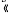 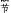 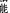 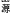 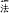 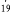 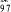 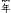 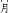 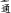 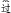 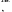 。2.《山东省节约能源条例》 (1997年6月  通过，2017年9月第三次修正）第四十八  条：违反本条例规定，生产单位超过单位 产品能耗限额标准用能，情节严重，经限 期治理逾期不治理或者未达到治理要求的    由节能行政主管部门提出意见   报请一般处罚经限期治理逾期不治理或者没有达到治理要求，超过单位产品能耗限额标准50%以下的报请本级人 民政府按照 国务院规定 的权限责令 停业整顿19对生产单位超 过单位产品能 耗限额标准用 能的行政处罚《节约能源法》 (1997年11月主席令第77号通过，2007年10月修订，2018年10月  第二次修正）第十六条第二款：生产过程中耗能高的产品的生产单位，应当执行单 位产品能耗限额标准。对超过单位产品能耗限额标准用能的生产单位， 由管理节  能工作的部门按照国务院规定的权限责令限期治理。产1 约 节》能(部11止 2018年10月第二次修正）第七十二条：生 产单位超过单位产品能耗限额标准用能， 情节严重，经限期治理逾期不治理或者没 有达到治理要求的，可以由管理节能工作 的部门提出意见，报请本级人民政府按照 国务院规定的权限责令停业整顿或者关闭。2.《山东省节约能源条例》 (1997年6月  通过，2017年9月第三次修正）第四十八  条：违反本条例规定，生产单位超过单位 产品能耗限额标准用能，情节严重，经限 期治理逾期不治理或者未达到治理要求的    由节能行政主管部门提出意见   报请从重处罚经限期治理逾期不治理或者没有达到治理要求，超过单位产品能耗限额标准50%以上的报请本级人 民政府按照 国务院规定 的权限责令 关闭对从事节能咨 询、设计、评 估、检测、审《节约能源法》 (1997年11月主席令第77号通过，2007年10月修订，2018年10月,                                                  ,1.《节约能源法》 (1997年11月通过，2018年10月第二次修正）第七十六条：从 事节能咨询、设计、评估、检测、审计、 认证等服务的机构提供虚假信息的， 由管 理节能工作的部门责令改正，没收违法所 得，并处五万元以上十万元以下罚款。一般处罚违法所得在五万元以下的责令改正， 没收违法所 得，并处5  万元以上8  万元以下罚 款序号违法行为法定依据法定依据裁量阶次适用条件处罚标准序号违法行为违法依据处罚依据裁量阶次适用条件处罚标准20计、认证等服 务的机构提供 虚假信息的行 政处罚第二次修正)第二十二条第一款：国家鼓励节能服务机构的发展，支持节能服务机 构开展节能咨询、设计、评估、检测、审计、认证等服务。2.《山东省节约能源条例》 (1997年6月  通过，2017年9月第三次修正) 第四十九  条：违反本条例规定，从事节能咨询、设 计、评估、检测、审计、认证等服务的机 构提供虚假信息的， 由节能行政主管部门 责令改正，没收违法所得，并处五万元以从重处罚违法所得在五万元以上，或在执法人员对违法行为进行调查取证过程中，故意隐瞒事实，隐匿 、销毁违法行为证据，企图逃避检查的责令改正， 没收违法所 得，并处8  万元以上10 万元以下罚 款21对无偿向本单 位职工提供能 源或者对能源 消费实行包费 制的行政处罚1.《节约能源法》 (1997年11月主席令第77号通过，2007年10月修订，2018年10 月第二次修正)第二十八条：能源生产经营单位不得向本单位职工无偿提供能源。 任何单位不得对能源消费实行包费制。2.《山东省节约能源条例》（1997年6月通过，2009年7月修订，2009年11月施行) 第三十四条：能源生产经营单位不得无偿或者低于市场价格向本单位职工提供能 源，不得对本单位职工按能源消费量给予补贴。任何单位不得对能源消费实行包 费制。2018年10月第二次修正) 第七十七条：违 反本法规定，无偿向本单位职工提供能源 或者对能源消费实行包费制的， 由管理节 能工作的部门责令限期改正；逾期不改正 的，处五万元以上二十万元以下罚款。2.《山东省节约能源条例》 (1997年6月  通过，2017年9月第三次修正) 第五十一  条：违反本条例规定，能源生产经营单位 有下列情形之一的， 由节能行政主管部门 责令限期改正；逾期不改正的，处五万元 以上二十万元以下罚款： (一 ) 无偿或者 低于市场价格向本单位职工提供能源的； (二 ) 向本单位职工按照能源消费量给予 补贴的； (三) 对能源消费实行包费制的从轻处罚无偿或者低于市场价格向本单位职工提供能源、 向本单位职工按照能源消费给予补贴或者对能 源消费实行包费制的，年供能不满十吨标准煤，经责令限期改正但逾期不改正的处5万元以  上10万元以 下罚款21对无偿向本单 位职工提供能 源或者对能源 消费实行包费 制的行政处罚1.《节约能源法》 (1997年11月主席令第77号通过，2007年10月修订，2018年10 月第二次修正)第二十八条：能源生产经营单位不得向本单位职工无偿提供能源。 任何单位不得对能源消费实行包费制。2.《山东省节约能源条例》（1997年6月通过，2009年7月修订，2009年11月施行) 第三十四条：能源生产经营单位不得无偿或者低于市场价格向本单位职工提供能 源，不得对本单位职工按能源消费量给予补贴。任何单位不得对能源消费实行包 费制。2018年10月第二次修正) 第七十七条：违 反本法规定，无偿向本单位职工提供能源 或者对能源消费实行包费制的， 由管理节 能工作的部门责令限期改正；逾期不改正 的，处五万元以上二十万元以下罚款。2.《山东省节约能源条例》 (1997年6月  通过，2017年9月第三次修正) 第五十一  条：违反本条例规定，能源生产经营单位 有下列情形之一的， 由节能行政主管部门 责令限期改正；逾期不改正的，处五万元 以上二十万元以下罚款： (一 ) 无偿或者 低于市场价格向本单位职工提供能源的； (二 ) 向本单位职工按照能源消费量给予 补贴的； (三) 对能源消费实行包费制的一般处罚无偿或者低于市场价格向本单位职工提供能源、 向本单位职工按照能源消费给予补贴或者对能 源消费实行包费制的，年供能十吨标准煤以上不满五十吨标准煤，经责令限期改正但逾期不改 正的处10万元以 上15万元以 下罚款21对无偿向本单 位职工提供能 源或者对能源 消费实行包费 制的行政处罚1.《节约能源法》 (1997年11月主席令第77号通过，2007年10月修订，2018年10 月第二次修正)第二十八条：能源生产经营单位不得向本单位职工无偿提供能源。 任何单位不得对能源消费实行包费制。2.《山东省节约能源条例》（1997年6月通过，2009年7月修订，2009年11月施行) 第三十四条：能源生产经营单位不得无偿或者低于市场价格向本单位职工提供能 源，不得对本单位职工按能源消费量给予补贴。任何单位不得对能源消费实行包 费制。2018年10月第二次修正) 第七十七条：违 反本法规定，无偿向本单位职工提供能源 或者对能源消费实行包费制的， 由管理节 能工作的部门责令限期改正；逾期不改正 的，处五万元以上二十万元以下罚款。2.《山东省节约能源条例》 (1997年6月  通过，2017年9月第三次修正) 第五十一  条：违反本条例规定，能源生产经营单位 有下列情形之一的， 由节能行政主管部门 责令限期改正；逾期不改正的，处五万元 以上二十万元以下罚款： (一 ) 无偿或者 低于市场价格向本单位职工提供能源的； (二 ) 向本单位职工按照能源消费量给予 补贴的； (三) 对能源消费实行包费制的从重处罚无偿或者低于市场价格向本单位职工提供能源、 向本单位职工按照能源消费给予补贴或者对能 源消费实行包费制的，年供能五十吨标准煤以上，经责令限期改正但逾期不改正的处15万元以 上20万元以 下罚款22对重点用能单 位未报送能源 利用状况报告 或者报告内容 不实的行政处 罚《节约能源法》 (1997年11月主席令第77号通过，2007年10月修订，2018年10月  第二次修正)第五十三条：重点用能单位应当每年向管理节能工作的部门报送上年 度的能源利用状况报告。1.《节约能源法》 (1997年11月通过，2018年10月第二次修正) 第八十二条：重 点用能单位未按照本法规定报送能源利用 状况报告或者报告内容不实的， 由管理节 能工作的部门责令限期改正；逾期不改正 的，处一万元以上五万元以下罚款。2.《重点用能单位节能管理办法》 (2018  年2月国家发展改革委国家科技部中国人民 银行国务院国有资产监督管理委员会国家  质检总局国家统计局中国证券监督管理委  员会令第15号) 第三十条：重点用能单位  未按照本办法规定报送能源利用状况报告  或者报告内容不实的， 由管理节能工作的  部门责令限期改正；逾期不改正的，处1万 元以上5万元以下罚款。从轻处罚报送能源利用状况报告但报告内容不实，不实内容不涉及重点能耗数据或耗能设备重要信息， 经责令限期改正，逾期不改正的处1万元以 上2万元以 下罚款22对重点用能单 位未报送能源 利用状况报告 或者报告内容 不实的行政处 罚《节约能源法》 (1997年11月主席令第77号通过，2007年10月修订，2018年10月  第二次修正)第五十三条：重点用能单位应当每年向管理节能工作的部门报送上年 度的能源利用状况报告。1.《节约能源法》 (1997年11月通过，2018年10月第二次修正) 第八十二条：重 点用能单位未按照本法规定报送能源利用 状况报告或者报告内容不实的， 由管理节 能工作的部门责令限期改正；逾期不改正 的，处一万元以上五万元以下罚款。2.《重点用能单位节能管理办法》 (2018  年2月国家发展改革委国家科技部中国人民 银行国务院国有资产监督管理委员会国家  质检总局国家统计局中国证券监督管理委  员会令第15号) 第三十条：重点用能单位  未按照本办法规定报送能源利用状况报告  或者报告内容不实的， 由管理节能工作的  部门责令限期改正；逾期不改正的，处1万 元以上5万元以下罚款。一般处罚报送能源利用状况报告但报告内容不实，不实内容涉及重点能耗数据或耗能设备重要信息，经 责令限期改正，逾期不改正的处2万元以 上3万元以 下罚款22对重点用能单 位未报送能源 利用状况报告 或者报告内容 不实的行政处 罚《节约能源法》 (1997年11月主席令第77号通过，2007年10月修订，2018年10月  第二次修正)第五十三条：重点用能单位应当每年向管理节能工作的部门报送上年 度的能源利用状况报告。1.《节约能源法》 (1997年11月通过，2018年10月第二次修正) 第八十二条：重 点用能单位未按照本法规定报送能源利用 状况报告或者报告内容不实的， 由管理节 能工作的部门责令限期改正；逾期不改正 的，处一万元以上五万元以下罚款。2.《重点用能单位节能管理办法》 (2018  年2月国家发展改革委国家科技部中国人民 银行国务院国有资产监督管理委员会国家  质检总局国家统计局中国证券监督管理委  员会令第15号) 第三十条：重点用能单位  未按照本办法规定报送能源利用状况报告  或者报告内容不实的， 由管理节能工作的  部门责令限期改正；逾期不改正的，处1万 元以上5万元以下罚款。从重处罚未按照规定报送能源利用状况报告，经责令限期改正，逾期不改正的处3万元以 上5万元以 下罚款23对重点用能单 位无正当理由 拒不落实整改 要求或者整改 没有达到要求 的行政处罚《节约能源法》 (1997年11月通过，2018年10月第二次修正) 第五十四条：管理 节能工作的部门应当对重点用能单位报送的能源利用状况报告进行审查。对节能 管理制度不健全、节能措施不落实、能源利用效率低的重点用能单位，管理节能 工作的部门应当开展现场调查，组织实施用能设备能源效率检测，责令实施能源 审计，并提出书面整改要求，限期整改。1.《节约能源法》 (1997年11月通过，2018年10月第二次修正) 第八十三条：重 点用能单位无正当理由拒不落实本法第五 十四条规定的整改要求或者整改没有达到 要求的， 由管理节能工作的部门处十万元 以上三十万元以下罚款。2.《山东省节约能源条例》 (1997年6月 通过，2017年9月第三次修正) 第五十条： “违反本条例规定，能源利用状况报 告内容明显不实或者节能管理制度不健全 、节能措施不落实、能源利用效率低的重 点用能单位，无正当理由拒不落实整改要 求，或者整改未达到要求的， 由节能行政 主管部门处十万元以上三十万元以下罚款。3.《重点用能单位节能管理办法》 (2018  年2月国家发展改革委国家科技部中国人民从轻处罚未及时整改或整改未达到要求，但能积极主动配合执法工作的处10万元以 上15万元以 下罚款23对重点用能单 位无正当理由 拒不落实整改 要求或者整改 没有达到要求 的行政处罚《节约能源法》 (1997年11月通过，2018年10月第二次修正) 第五十四条：管理 节能工作的部门应当对重点用能单位报送的能源利用状况报告进行审查。对节能 管理制度不健全、节能措施不落实、能源利用效率低的重点用能单位，管理节能 工作的部门应当开展现场调查，组织实施用能设备能源效率检测，责令实施能源 审计，并提出书面整改要求，限期整改。1.《节约能源法》 (1997年11月通过，2018年10月第二次修正) 第八十三条：重 点用能单位无正当理由拒不落实本法第五 十四条规定的整改要求或者整改没有达到 要求的， 由管理节能工作的部门处十万元 以上三十万元以下罚款。2.《山东省节约能源条例》 (1997年6月 通过，2017年9月第三次修正) 第五十条： “违反本条例规定，能源利用状况报 告内容明显不实或者节能管理制度不健全 、节能措施不落实、能源利用效率低的重 点用能单位，无正当理由拒不落实整改要 求，或者整改未达到要求的， 由节能行政 主管部门处十万元以上三十万元以下罚款。3.《重点用能单位节能管理办法》 (2018  年2月国家发展改革委国家科技部中国人民一般处罚拒不落实整改要求的处15万元以 上25万元以 下罚款序号违法行为法定依据法定依据裁量阶次适用条件处罚标准序号违法行为违法依据处罚依据裁量阶次适用条件处罚标准银行国务院国有资产监督管理委员会国家 质检总局国家统计局中国证券监督管理委 员会令第15号) 第二十六条第一款： “对 节能管理制度不健全、节能措施不落实、 能源利用效率低的重点用能单位，管理节 能工作的部门应当开展现场调查，组织实 施用能设备能源效率检测，责令实施能源 审计，并提出书面整改要求，限期整改。 重点用能单位无正当理由拒不落实整改要 求或者整改没有达到要求的， 由管理节能 工作的部门处10万元以上30万元以下罚款从重处罚拒不落实整改要求或整改没有达到要求，且在执法人员对违法行为进行调查取证过程中，故意 隐瞒事实，隐匿、销毁违法行为证据，企图逃避检查的处25万元以 上30万元以 下罚款24对重点用能单 位未设立能源 管理岗位，聘 任能源管理负 责人，并报管 理节能工作的 部门和有关部 门备案的行政 处罚1.《节约能源法》 (1997年11月主席令第77号通过，2007年10月修订，2018年10 月第二次修正）第五十五条第一款：重点用能单位应当设立能源管理岗位，在具有 节能专业知识、实际经验以及中级以上技术职称的人员中聘任能源管理负责人，并报管理节能工作的部门和有关部门备案。                               2.  《重点用能单位节能管理办法》 (2018年2月国家发展改革委国家科技部中国人民 银行国务院国有资产监督管理委员会国家质检总局国家统计局中国证券监督管理  委员会令第15号) 第十条：重点用能单位应当聘任具有节能专业知识、实际经验  以及中级以上技术职称的人员担任能源管理负责人。重点用能单位应当明确能源  管理部门，设立能源管理岗位，聘任能够满足节能工作需要的能源管理人员。1.《节约能源法》 (1997年11月通过，2018年10月第二次修正) 第八十四条：重 点用能单位未按照本法规定设立能源管理 岗位，聘任能源管理负责人，并报管理节 能工作的部门和有关部门备案的， 由管理 节能工作的部门责令改正；拒不改正的， 处一万元以上三万元以下罚款。2.《重点用能单位节能管理办法》 (2018  年2月国家发展改革委国家科技部中国人民 银行国务院国有资产监督管理委员会国家  质检总局国家统计局中国证券监督管理委  员会令第15号) 第二十七条：重点用能单  位未按照本办法规定设立能源管理岗位，指定相应的能源管理负责人并报管理节能  工作的部门和有关部门备案的， 由管理节  能工作的部门责令改正；拒不改正的，处1 万元以上3万元以下罚款。从轻处罚已按照规定设立了能源管理岗位并聘任了能源管理负责人，但未报管理节能工作的部门和有关 部门备案，拒不改正的处1万元罚 款24对重点用能单 位未设立能源 管理岗位，聘 任能源管理负 责人，并报管 理节能工作的 部门和有关部 门备案的行政 处罚1.《节约能源法》 (1997年11月主席令第77号通过，2007年10月修订，2018年10 月第二次修正）第五十五条第一款：重点用能单位应当设立能源管理岗位，在具有 节能专业知识、实际经验以及中级以上技术职称的人员中聘任能源管理负责人，并报管理节能工作的部门和有关部门备案。                               2.  《重点用能单位节能管理办法》 (2018年2月国家发展改革委国家科技部中国人民 银行国务院国有资产监督管理委员会国家质检总局国家统计局中国证券监督管理  委员会令第15号) 第十条：重点用能单位应当聘任具有节能专业知识、实际经验  以及中级以上技术职称的人员担任能源管理负责人。重点用能单位应当明确能源  管理部门，设立能源管理岗位，聘任能够满足节能工作需要的能源管理人员。1.《节约能源法》 (1997年11月通过，2018年10月第二次修正) 第八十四条：重 点用能单位未按照本法规定设立能源管理 岗位，聘任能源管理负责人，并报管理节 能工作的部门和有关部门备案的， 由管理 节能工作的部门责令改正；拒不改正的， 处一万元以上三万元以下罚款。2.《重点用能单位节能管理办法》 (2018  年2月国家发展改革委国家科技部中国人民 银行国务院国有资产监督管理委员会国家  质检总局国家统计局中国证券监督管理委  员会令第15号) 第二十七条：重点用能单  位未按照本办法规定设立能源管理岗位，指定相应的能源管理负责人并报管理节能  工作的部门和有关部门备案的， 由管理节  能工作的部门责令改正；拒不改正的，处1 万元以上3万元以下罚款。一般处罚已按照规定设立能源管理岗位但未聘任能源管理负责人或所聘任负责人不符合条件，拒不改正 的处1万元以 上2万元以 下罚款24对重点用能单 位未设立能源 管理岗位，聘 任能源管理负 责人，并报管 理节能工作的 部门和有关部 门备案的行政 处罚1.《节约能源法》 (1997年11月主席令第77号通过，2007年10月修订，2018年10 月第二次修正）第五十五条第一款：重点用能单位应当设立能源管理岗位，在具有 节能专业知识、实际经验以及中级以上技术职称的人员中聘任能源管理负责人，并报管理节能工作的部门和有关部门备案。                               2.  《重点用能单位节能管理办法》 (2018年2月国家发展改革委国家科技部中国人民 银行国务院国有资产监督管理委员会国家质检总局国家统计局中国证券监督管理  委员会令第15号) 第十条：重点用能单位应当聘任具有节能专业知识、实际经验  以及中级以上技术职称的人员担任能源管理负责人。重点用能单位应当明确能源  管理部门，设立能源管理岗位，聘任能够满足节能工作需要的能源管理人员。1.《节约能源法》 (1997年11月通过，2018年10月第二次修正) 第八十四条：重 点用能单位未按照本法规定设立能源管理 岗位，聘任能源管理负责人，并报管理节 能工作的部门和有关部门备案的， 由管理 节能工作的部门责令改正；拒不改正的， 处一万元以上三万元以下罚款。2.《重点用能单位节能管理办法》 (2018  年2月国家发展改革委国家科技部中国人民 银行国务院国有资产监督管理委员会国家  质检总局国家统计局中国证券监督管理委  员会令第15号) 第二十七条：重点用能单  位未按照本办法规定设立能源管理岗位，指定相应的能源管理负责人并报管理节能  工作的部门和有关部门备案的， 由管理节  能工作的部门责令改正；拒不改正的，处1 万元以上3万元以下罚款。从重处罚未设立能源管理岗位，拒不改正的处2万元以 上3万元以 下罚款25对被监察单位 拒绝依法实施 节能监察的行 政处罚《节能监察办法》 (2016年1月15日， 中华人民共和国国家发展和改革委员会令第 33号公布，2016 年3月1日起施行) 第二十三条第一款：被监察单位应当配合节能 监察人员依法实施节能监察。1.《节能监察办法》 (2016年1月国家发  展改革委令第33号) 第二十三条：被监察 单位应当配合节能监察人员依法实施节能 监察。被监察单位拒绝依法实施的节能监 察的， 由有处罚权的节能监察机构或委托 开展节能监察的单位给予警告，责令限期 改正；拒不改正的，处1万元以上3万元以 下罚款。 阻碍依法实施节能监察的，移交 公安机关按照《治安管理处罚法》相关规 定处理，构成犯罪的，依法追究刑事责任。2.《山东省节能监察办法》 (2018年1月  山东省人民政府令第311号) 第二十一条： 被监察单位拒绝依法实施的节能监察的， 由节能行政主管部门给予警告，责令限期 改正；拒不改正的，可并处1000元以上5000元以下罚款； 阻碍依法实施的节能监 察、违反治安管理处罚规定的， 由公安机 关依法进行处罚；构成犯罪的  依法追究从轻处罚被监察单位拒绝依法实施节能监察的警告25对被监察单位 拒绝依法实施 节能监察的行 政处罚《节能监察办法》 (2016年1月15日， 中华人民共和国国家发展和改革委员会令第 33号公布，2016 年3月1日起施行) 第二十三条第一款：被监察单位应当配合节能 监察人员依法实施节能监察。1.《节能监察办法》 (2016年1月国家发  展改革委令第33号) 第二十三条：被监察 单位应当配合节能监察人员依法实施节能 监察。被监察单位拒绝依法实施的节能监 察的， 由有处罚权的节能监察机构或委托 开展节能监察的单位给予警告，责令限期 改正；拒不改正的，处1万元以上3万元以 下罚款。 阻碍依法实施节能监察的，移交 公安机关按照《治安管理处罚法》相关规 定处理，构成犯罪的，依法追究刑事责任。2.《山东省节能监察办法》 (2018年1月  山东省人民政府令第311号) 第二十一条： 被监察单位拒绝依法实施的节能监察的， 由节能行政主管部门给予警告，责令限期 改正；拒不改正的，可并处1000元以上5000元以下罚款； 阻碍依法实施的节能监 察、违反治安管理处罚规定的， 由公安机 关依法进行处罚；构成犯罪的  依法追究一般处罚经责令限期改正，逾期未改正或未达到要求的处1万以上2 万以下罚款25对被监察单位 拒绝依法实施 节能监察的行 政处罚《节能监察办法》 (2016年1月15日， 中华人民共和国国家发展和改革委员会令第 33号公布，2016 年3月1日起施行) 第二十三条第一款：被监察单位应当配合节能 监察人员依法实施节能监察。1.《节能监察办法》 (2016年1月国家发  展改革委令第33号) 第二十三条：被监察 单位应当配合节能监察人员依法实施节能 监察。被监察单位拒绝依法实施的节能监 察的， 由有处罚权的节能监察机构或委托 开展节能监察的单位给予警告，责令限期 改正；拒不改正的，处1万元以上3万元以 下罚款。 阻碍依法实施节能监察的，移交 公安机关按照《治安管理处罚法》相关规 定处理，构成犯罪的，依法追究刑事责任。2.《山东省节能监察办法》 (2018年1月  山东省人民政府令第311号) 第二十一条： 被监察单位拒绝依法实施的节能监察的， 由节能行政主管部门给予警告，责令限期 改正；拒不改正的，可并处1000元以上5000元以下罚款； 阻碍依法实施的节能监 察、违反治安管理处罚规定的， 由公安机 关依法进行处罚；构成犯罪的  依法追究从重处罚经责令限期改正，拒不改正，或在执法人员对违法行为进行调查取证过程中，故意隐瞒事实， 隐匿、销毁违法行为证据，企图逃避检查的处2万元以 上3万元以 下罚款26对重点用能单 位不按要求开 展能耗在线监 测系统建设和 能耗在线监测 工作的行政处 罚《重点用能单位节能管理办法》 (2018年2月国家发展改革委国家科技部中国人民 银行国务院国有资产监督管理委员会国家质检总局国家统计局中国证券监督管理  委员会令第15号) 第十五条：重点用能单位应当结合现有能源管理信息化平台，加强能源计量基础能力建设，按照政府管理节能工作的部门、质量技术监督部门 要求建设能耗在线监测系统，提升能源管理信息化水平。,《重点用能单位节能管理办法》 (2018年  2月国家发展改革委国家科技部中国人民银 行国务院国有资产监督管理委员会国家质  检总局国家统计局中国证券监督管理委员  会令第15号) 第三十一条：重点用能单位  不按要求开展能耗在线监测系统建设和能  耗在线监测工作的， 由管理节能工作的部  门以书面形式责令限期整改；逾期不整改  的或者没有达到整改要求的， 由管理节能  工作的部门处1万元以上3万元以下罚款。一般处罚不按要求开展能耗在线监测系统建设和能耗在线监测工作，经责令限期整改，没有达到整改要 求的处1万元以 上2万元以 下罚款26对重点用能单 位不按要求开 展能耗在线监 测系统建设和 能耗在线监测 工作的行政处 罚《重点用能单位节能管理办法》 (2018年2月国家发展改革委国家科技部中国人民 银行国务院国有资产监督管理委员会国家质检总局国家统计局中国证券监督管理  委员会令第15号) 第十五条：重点用能单位应当结合现有能源管理信息化平台，加强能源计量基础能力建设，按照政府管理节能工作的部门、质量技术监督部门 要求建设能耗在线监测系统，提升能源管理信息化水平。,《重点用能单位节能管理办法》 (2018年  2月国家发展改革委国家科技部中国人民银 行国务院国有资产监督管理委员会国家质  检总局国家统计局中国证券监督管理委员  会令第15号) 第三十一条：重点用能单位  不按要求开展能耗在线监测系统建设和能  耗在线监测工作的， 由管理节能工作的部  门以书面形式责令限期整改；逾期不整改  的或者没有达到整改要求的， 由管理节能  工作的部门处1万元以上3万元以下罚款。从重处罚不按要求开展能耗在线监测系统建设和能耗在线监测工作，经责令限期整改，拒不整改的处2万元以 上3万元以 下罚款序号违法行为法定依据法定依据裁量阶次适用条件处罚标准序号违法行为违法依据处罚依据裁量阶次适用条件处罚标准27对节能考核结 果为未完成等 级的重点用能 单位，拒不落 实管理节能工 作的部门要求 实施能源审计 、报送能源审 计报告、提出 整改措施并限 期整改的行政 处罚《重点用能单位节能管理办法》 (2018年2月国家发展改革委国家科技部中国人民 银行国务院国有资产监督管理委员会国家质检总局国家统计局中国证券监督管理  委员会令第15号) 第十九条：对节能考核结果为未完成等级的重点用能单位，地  市级以上人民政府管理节能工作的部门应当责令其实施能源审计、报送能源审计  报告、提出整改措施并限期整改。《重点用能单位节能管理办法》 (2018年 2月国家发展改革委令等部门第15号公布) 第二十六条：对节能考核结果为未完成等 级的重点用能单位，拒不落实管理节能工 作的部门要求实施能源审计、报送能源审 计报告、提出整改措施并限期整改的， 由 管理节能工作的部门处一万元以上三万元 以下罚款。一般处罚拒不落实管理节能工作的部门要求实施能源审计、报送能源审计报告、提出整改措施并限期整 改的处1万元以 上3万元以 下罚款28对工程咨询单 位的行政处罚《工程咨询行业管理办法》 (2017年11月国家发展改革委令第9号) 第三条第二  款：工程咨询单位及其从业人员应当遵守国家法律法规和政策要求，怪守行业规 范和职业道德，积极参与和接受行业自律管理。《工程咨询行业管理办法》 (2017年11月  国家发展改革委令第9号) 第三十条：工程 咨询单位有下列行为之一的， 由发展改革  部门责令改正；情节严重的，给予警告处  罚并从备案名录中移除； 已获得资信评价  等级的， 由开展资信评价的组织取消其评  价等级。触犯法律的，依法追究法律责任  。 (一 ) 备案信息存在弄虚作假或与实际  情况不符的； (二 ) 违背独立公正原则，帮助委托单位骗取批准文件和国家资金的； (三) 弄虚作假、泄露委托方的商业 秘密以及采取不正当竞争手段损害其他工 程咨询单位利益的； (四) 咨询成果存在 严重质量问题的； (五) 未建立咨询成果 文件完整档案的； (六) 伪造、涂改、 出 租、 出借、转让资信评价等级证书的；(七) 弄虚作假、提供虚假材料申请资信 评价的； (八) 弄虚作假、帮助他人申请 咨询工程师(投资) 登记的； (九) 其他 违反法律法规的行为。对直接责任人员， 由发展改革部门责令改正，或给予警告处 罚；涉及咨询工程师(投资) 的，按本办 法第三十一条处理。不予处罚工程咨询单位未建立咨询成果文件完整档案并及时改正，没有造成危害后果的不予处罚28对工程咨询单 位的行政处罚《工程咨询行业管理办法》 (2017年11月国家发展改革委令第9号) 第三条第二  款：工程咨询单位及其从业人员应当遵守国家法律法规和政策要求，怪守行业规 范和职业道德，积极参与和接受行业自律管理。《工程咨询行业管理办法》 (2017年11月  国家发展改革委令第9号) 第三十条：工程 咨询单位有下列行为之一的， 由发展改革  部门责令改正；情节严重的，给予警告处  罚并从备案名录中移除； 已获得资信评价  等级的， 由开展资信评价的组织取消其评  价等级。触犯法律的，依法追究法律责任  。 (一 ) 备案信息存在弄虚作假或与实际  情况不符的； (二 ) 违背独立公正原则，帮助委托单位骗取批准文件和国家资金的； (三) 弄虚作假、泄露委托方的商业 秘密以及采取不正当竞争手段损害其他工 程咨询单位利益的； (四) 咨询成果存在 严重质量问题的； (五) 未建立咨询成果 文件完整档案的； (六) 伪造、涂改、 出 租、 出借、转让资信评价等级证书的；(七) 弄虚作假、提供虚假材料申请资信 评价的； (八) 弄虚作假、帮助他人申请 咨询工程师(投资) 登记的； (九) 其他 违反法律法规的行为。对直接责任人员， 由发展改革部门责令改正，或给予警告处 罚；涉及咨询工程师(投资) 的，按本办 法第三十一条处理。免予处罚工程咨询单位首次被发现未建立咨询成果文件完整档案且危害后果轻微，并自行纠正或者在限 期内改正的免予处罚28对工程咨询单 位的行政处罚《工程咨询行业管理办法》 (2017年11月国家发展改革委令第9号) 第三条第二  款：工程咨询单位及其从业人员应当遵守国家法律法规和政策要求，怪守行业规 范和职业道德，积极参与和接受行业自律管理。《工程咨询行业管理办法》 (2017年11月  国家发展改革委令第9号) 第三十条：工程 咨询单位有下列行为之一的， 由发展改革  部门责令改正；情节严重的，给予警告处  罚并从备案名录中移除； 已获得资信评价  等级的， 由开展资信评价的组织取消其评  价等级。触犯法律的，依法追究法律责任  。 (一 ) 备案信息存在弄虚作假或与实际  情况不符的； (二 ) 违背独立公正原则，帮助委托单位骗取批准文件和国家资金的； (三) 弄虚作假、泄露委托方的商业 秘密以及采取不正当竞争手段损害其他工 程咨询单位利益的； (四) 咨询成果存在 严重质量问题的； (五) 未建立咨询成果 文件完整档案的； (六) 伪造、涂改、 出 租、 出借、转让资信评价等级证书的；(七) 弄虚作假、提供虚假材料申请资信 评价的； (八) 弄虚作假、帮助他人申请 咨询工程师(投资) 登记的； (九) 其他 违反法律法规的行为。对直接责任人员， 由发展改革部门责令改正，或给予警告处 罚；涉及咨询工程师(投资) 的，按本办 法第三十一条处理。一般处罚工程咨询单位存在《工程咨询行业管理办法》第三十条规定的违 法情形，情节严重的警告29对工程咨询行 业组织的行政 处罚《工程咨询行业管理办法》 (2017年11月国家发展改革委令第9号) 第五条：各级 发展改革部门对工程咨询行业协会等行业组织进行政策和业务指导，依法加强监  管。《工程咨询行业管理办法》 (2017年11月  国家发展改革委令第9号) 第三十二条：行 业组织有下列情形之一的， 由国家或者省  级发展改革委责令改正或停止有关行业自  律管理工作；情节严重的，对行业组织和  责任人员给予警告处罚。触犯法律的，依  法追究法律责任。 (一 ) 无故拒绝工程咨  询单位申请资信评价的； (二 ) 无故拒绝  申请人申请咨询工程师(投资) 登记的；(三) 未按规定标准开展资信评价的；(四) 未按规定开展咨询工程师(投资) 登记的； (五) 伙同申请单位或申请人弄 虚作假的； (六) 其他违反法律、法规的 行为。免予处罚工程咨询行业协会等行业组织首次被发现未按规定标准开展资信评价的或者未按规定开展咨询 工程师(投资) 登记，危害后果轻微， 自行纠正或者在限期内改正的免予处罚29对工程咨询行 业组织的行政 处罚《工程咨询行业管理办法》 (2017年11月国家发展改革委令第9号) 第五条：各级 发展改革部门对工程咨询行业协会等行业组织进行政策和业务指导，依法加强监  管。《工程咨询行业管理办法》 (2017年11月  国家发展改革委令第9号) 第三十二条：行 业组织有下列情形之一的， 由国家或者省  级发展改革委责令改正或停止有关行业自  律管理工作；情节严重的，对行业组织和  责任人员给予警告处罚。触犯法律的，依  法追究法律责任。 (一 ) 无故拒绝工程咨  询单位申请资信评价的； (二 ) 无故拒绝  申请人申请咨询工程师(投资) 登记的；(三) 未按规定标准开展资信评价的；(四) 未按规定开展咨询工程师(投资) 登记的； (五) 伙同申请单位或申请人弄 虚作假的； (六) 其他违反法律、法规的 行为。一般处罚工程咨询单位存在《工程咨询行业管理办法》第三十二条规定的违法情形，情节严重的警告30对未及时报告 价格异动，及 虚报、瞒报、 迟报、拒报、 伪造、篡改价《山东省价格监测预警管理办法》 (2011年12月省政府令第244号) 第十二条：价 格检测定点单位应当建立价格检测台账，按照规定报送价格检测资料，不得虚报  、瞒报、迟报或者拒报，不得伪造、篡改价格检测资料。1.《价格监测规定》 (2003年4月国家发展改革委令第1号) 第十九条：价格监测定 点单位有下列行为之一的， 由下达监测任  务的县级以上人民政府价格主管部门责令  改正，予以通报批评；情节严重的，可建  议任免机关或监察机关对负有直接责任的  主管人员和其他责任人员予以行政处分。(一 ) 虚报、瞒报价格监测资料的； (二 ) 伪造、篡改价格监测资料的；(三) 拒报或屡次迟报价格监测资料的。2.《山东省价格监测预警管理办法》(2011年12月省政府令第244号) 第二十  二条：违反本办法规定，价格监测定点单 位和应急价格监测定点单位有下列行为之 一的， 由县级以上人民政府价格主管部门不予处罚价格监测定点单位和应急价格监测定点单位未及时报告价格异动、迟报价格监测资料或者市场 调查巡视对象拒绝按照规定提供有关资料并及时改正，没有造成危害后果不予处罚30对未及时报告 价格异动，及 虚报、瞒报、 迟报、拒报、 伪造、篡改价《山东省价格监测预警管理办法》 (2011年12月省政府令第244号) 第十二条：价 格检测定点单位应当建立价格检测台账，按照规定报送价格检测资料，不得虚报  、瞒报、迟报或者拒报，不得伪造、篡改价格检测资料。1.《价格监测规定》 (2003年4月国家发展改革委令第1号) 第十九条：价格监测定 点单位有下列行为之一的， 由下达监测任  务的县级以上人民政府价格主管部门责令  改正，予以通报批评；情节严重的，可建  议任免机关或监察机关对负有直接责任的  主管人员和其他责任人员予以行政处分。(一 ) 虚报、瞒报价格监测资料的； (二 ) 伪造、篡改价格监测资料的；(三) 拒报或屡次迟报价格监测资料的。2.《山东省价格监测预警管理办法》(2011年12月省政府令第244号) 第二十  二条：违反本办法规定，价格监测定点单 位和应急价格监测定点单位有下列行为之 一的， 由县级以上人民政府价格主管部门免予处罚价格监测定点单位和应急价格监测定点单位首次被发现未及时报告价格异动，迟报价格监测资 料或者市场调查巡视对象拒绝按照规定提供有关资料，危害后果轻微并在限期内改正的免予处罚30对未及时报告 价格异动，及 虚报、瞒报、 迟报、拒报、 伪造、篡改价《山东省价格监测预警管理办法》 (2011年12月省政府令第244号) 第十二条：价 格检测定点单位应当建立价格检测台账，按照规定报送价格检测资料，不得虚报  、瞒报、迟报或者拒报，不得伪造、篡改价格检测资料。1.《价格监测规定》 (2003年4月国家发展改革委令第1号) 第十九条：价格监测定 点单位有下列行为之一的， 由下达监测任  务的县级以上人民政府价格主管部门责令  改正，予以通报批评；情节严重的，可建  议任免机关或监察机关对负有直接责任的  主管人员和其他责任人员予以行政处分。(一 ) 虚报、瞒报价格监测资料的； (二 ) 伪造、篡改价格监测资料的；(三) 拒报或屡次迟报价格监测资料的。2.《山东省价格监测预警管理办法》(2011年12月省政府令第244号) 第二十  二条：违反本办法规定，价格监测定点单 位和应急价格监测定点单位有下列行为之 一的， 由县级以上人民政府价格主管部门从轻处罚价格监测定点单位和应急价格监测定点单位存在《山东省价格监测预警管理办法》第二十二条 规定的违法情形以及市场调查巡视对象拒绝按照规定提供有关资料或者提供虚假资料的，后果 轻微且能够及时改正，并主动配合监测成效明显的警告序号违法行为 法定依据法定依据裁量阶次适用条件处罚标准序号违法行为 违法依据处罚依据裁量阶次适用条件处罚标准行政处罚责令改正，予以警告；情节严重的，可以 并处1000元以上5000元以下罚款： (一 ) 生产经营的商品或者服务的价格出现异常 变动，未及时向价格主管部门报告的；(二 ) 虚报、瞒报、迟报或者拒报价格监 测资料的； (三) 伪造、篡改价格监测资 料的。第二十三条：违反本办法规定，市 场调查巡视对象拒绝按照规定提供有关资 料或者提供虚假资料的， 由县级以上人民 政府价格主管部门责令改正，予以警告； 情节严重的，可以并处2000元以下罚款。一般处罚价格监测定点单位和应急价格监测定点单位存在《山东省价格监测预警管理办法》第二十二条 规定的违法情形以及市场调查巡视对象拒绝按照规定提供有关资料或者提供虚假资料的，拒不 改正的警告，针对 不同对象分 别处1000元 -2000元、2000元以下 罚款行政处罚责令改正，予以警告；情节严重的，可以 并处1000元以上5000元以下罚款： (一 ) 生产经营的商品或者服务的价格出现异常 变动，未及时向价格主管部门报告的；(二 ) 虚报、瞒报、迟报或者拒报价格监 测资料的； (三) 伪造、篡改价格监测资 料的。第二十三条：违反本办法规定，市 场调查巡视对象拒绝按照规定提供有关资 料或者提供虚假资料的， 由县级以上人民 政府价格主管部门责令改正，予以警告； 情节严重的，可以并处2000元以下罚款。从重处罚价格监测定点单位和应急价格监测定点单位存在《山东省价格监测预警管理办法》第二十二条 规定的违法情形以及市场调查巡视对象拒绝按照规定提供有关资料或者提供虚假资料的，拒不 改正且情节较为严重的警告，针对 不同对象分 别处1000元 -5000元以  下、2000元 以下罚款31对未按规定期 限和数额缴纳 价格调节基金 的行政处罚《山东省价格调节基金管理办法》 (2013年9月省政府令第266号) 第十三条：价 格调节基金缴纳义务人应当按时足额缴纳价格调节基金。1.《价格法》 (1997年12月通过) 第二十 七条：政府可以建立重要商品储备制度， 设立价格调节基金，调控价格，稳定市场。2.《山东省价格调节基金管理办法》(2013年9月省政府令第266号) 第二十七 条：违反本办法规定，价格调节基金缴纳 义务人未按规定期限和数额缴纳价格调节 基金的， 由县级以上人民政府价格主管部 门责令限期缴纳；逾期仍不缴纳的，可以 处1000元以上10000元以下罚款，情节严  重的处10000元以上30000元以下罚款，并 依法追缴。免予处罚价格调节基金缴纳义务人初次未按规定期限和数额缴纳价格调节基金，数额较小，且限期内缴 纳的免予处罚31对未按规定期 限和数额缴纳 价格调节基金 的行政处罚《山东省价格调节基金管理办法》 (2013年9月省政府令第266号) 第十三条：价 格调节基金缴纳义务人应当按时足额缴纳价格调节基金。1.《价格法》 (1997年12月通过) 第二十 七条：政府可以建立重要商品储备制度， 设立价格调节基金，调控价格，稳定市场。2.《山东省价格调节基金管理办法》(2013年9月省政府令第266号) 第二十七 条：违反本办法规定，价格调节基金缴纳 义务人未按规定期限和数额缴纳价格调节 基金的， 由县级以上人民政府价格主管部 门责令限期缴纳；逾期仍不缴纳的，可以 处1000元以上10000元以下罚款，情节严  重的处10000元以上30000元以下罚款，并 依法追缴。从轻处罚价格调节基金缴纳义务人以欺骗等不正当手段获准减缴、免缴或者缓缴价格调节基金，逾期仍 不缴纳且数额较小的处1000元以 上20000元  以下罚款31对未按规定期 限和数额缴纳 价格调节基金 的行政处罚《山东省价格调节基金管理办法》 (2013年9月省政府令第266号) 第十三条：价 格调节基金缴纳义务人应当按时足额缴纳价格调节基金。1.《价格法》 (1997年12月通过) 第二十 七条：政府可以建立重要商品储备制度， 设立价格调节基金，调控价格，稳定市场。2.《山东省价格调节基金管理办法》(2013年9月省政府令第266号) 第二十七 条：违反本办法规定，价格调节基金缴纳 义务人未按规定期限和数额缴纳价格调节 基金的， 由县级以上人民政府价格主管部 门责令限期缴纳；逾期仍不缴纳的，可以 处1000元以上10000元以下罚款，情节严  重的处10000元以上30000元以下罚款，并 依法追缴。一般处罚价格调节基金缴纳义务人以欺骗等不正当手段获准减缴、免缴或者缓缴价格调节基金，逾期仍 不缴纳且数额较大的处10000元  以上20000  元以下罚款31对未按规定期 限和数额缴纳 价格调节基金 的行政处罚《山东省价格调节基金管理办法》 (2013年9月省政府令第266号) 第十三条：价 格调节基金缴纳义务人应当按时足额缴纳价格调节基金。1.《价格法》 (1997年12月通过) 第二十 七条：政府可以建立重要商品储备制度， 设立价格调节基金，调控价格，稳定市场。2.《山东省价格调节基金管理办法》(2013年9月省政府令第266号) 第二十七 条：违反本办法规定，价格调节基金缴纳 义务人未按规定期限和数额缴纳价格调节 基金的， 由县级以上人民政府价格主管部 门责令限期缴纳；逾期仍不缴纳的，可以 处1000元以上10000元以下罚款，情节严  重的处10000元以上30000元以下罚款，并 依法追缴。从重处罚价格调节基金缴纳义务人以欺骗等不正当手段获准减缴、免缴或者缓缴价格调节基金，逾期仍 不缴纳且数额巨大的处20000元  以上30000  元以下罚款32对以欺骗等不 正当手段获准 减缴、免缴、 缓缴或者使用 价格调节基金 的行政处罚《山东省价格调节基金管理办法》 (2013年9月省政府令第266号) 第十三条：价 格调节基金缴纳义务人应当按时足额缴纳价格调节基金。1.《价格法》 (1997年12月通过) 第二十 七条：政府可以建立重要商品储备制度， 设立价格调节基金，调控价格，稳定市场。2.《山东省价格调节基金管理办法》(2013年9月省政府令第266号) 第二十八 条：违反本办法规定，价格调节基金缴纳 义务人以欺骗等不正当手段获准减缴、免 缴或者缓缴价格调节基金的， 由县级以上 人民政府价格主管部门提请本级人民政府 撤销减缴、免缴或者缓缴决定，并责令限 期补缴；逾期不缴纳的，处5000元以上30000元以下罚款；构成犯罪的，依法追  究刑事责任。第二十九条：违反本办法规 定，价格调节基金使用人以欺骗等不正当 手段获准使用价格调节基金的， 由县级以 上人民政府价格主管部门会同同级财政部 门终止拨款，追回已拨付资金，处1000元 以上10000元以下罚款，并取消其五年使免予处罚价格调节基金缴纳义务人以欺骗等不正当手段获准减缴、免缴或者缓缴价格调节基金，初次违 法、数额较小，且限期内缴纳的免予处罚32对以欺骗等不 正当手段获准 减缴、免缴、 缓缴或者使用 价格调节基金 的行政处罚《山东省价格调节基金管理办法》 (2013年9月省政府令第266号) 第十三条：价 格调节基金缴纳义务人应当按时足额缴纳价格调节基金。1.《价格法》 (1997年12月通过) 第二十 七条：政府可以建立重要商品储备制度， 设立价格调节基金，调控价格，稳定市场。2.《山东省价格调节基金管理办法》(2013年9月省政府令第266号) 第二十八 条：违反本办法规定，价格调节基金缴纳 义务人以欺骗等不正当手段获准减缴、免 缴或者缓缴价格调节基金的， 由县级以上 人民政府价格主管部门提请本级人民政府 撤销减缴、免缴或者缓缴决定，并责令限 期补缴；逾期不缴纳的，处5000元以上30000元以下罚款；构成犯罪的，依法追  究刑事责任。第二十九条：违反本办法规 定，价格调节基金使用人以欺骗等不正当 手段获准使用价格调节基金的， 由县级以 上人民政府价格主管部门会同同级财政部 门终止拨款，追回已拨付资金，处1000元 以上10000元以下罚款，并取消其五年使一般处罚1.价格调节基金缴纳义务人以欺骗等不正当手段获准减缴、免缴或者缓缴价格调节基金，限期 内不缴纳，逾期仍不缴纳的2.价格调节基金使用人以欺骗等不正当手段获准使用价格调节基金的1.处5000元 以上20000  元以下罚款 2.处1000元 以上10000  元以下罚款32对以欺骗等不 正当手段获准 减缴、免缴、 缓缴或者使用 价格调节基金 的行政处罚《山东省价格调节基金管理办法》 (2013年9月省政府令第266号) 第十三条：价 格调节基金缴纳义务人应当按时足额缴纳价格调节基金。1.《价格法》 (1997年12月通过) 第二十 七条：政府可以建立重要商品储备制度， 设立价格调节基金，调控价格，稳定市场。2.《山东省价格调节基金管理办法》(2013年9月省政府令第266号) 第二十八 条：违反本办法规定，价格调节基金缴纳 义务人以欺骗等不正当手段获准减缴、免 缴或者缓缴价格调节基金的， 由县级以上 人民政府价格主管部门提请本级人民政府 撤销减缴、免缴或者缓缴决定，并责令限 期补缴；逾期不缴纳的，处5000元以上30000元以下罚款；构成犯罪的，依法追  究刑事责任。第二十九条：违反本办法规 定，价格调节基金使用人以欺骗等不正当 手段获准使用价格调节基金的， 由县级以 上人民政府价格主管部门会同同级财政部 门终止拨款，追回已拨付资金，处1000元 以上10000元以下罚款，并取消其五年使从重处罚价格调节基金缴纳义务人以欺骗等不正当手段获准减缴、免缴或者缓缴价格调节基金，限期内 不缴纳，逾期仍不缴纳的，且数额巨大，影响后果严重的处20000元  以上30000  元以下罚款33对信用服务机 构违规行为的 行政处罚《山东省社会信用条例》 (2020年7月24日山东省第十三届人民代表大会常务委员 会第二十二次会议通过) 第四十四条第二款：信用服务机构提供信用产品和服务，应当遵循客观、公正、审慎、安全的原则，并依法接受监督管理。《山东省社会信用条例》 (2020年7月24  日山东省第十三届人民代表大会常务委员 会第二十二次会议通过) 第五十七条：违 反本条例规定，信用服务机构通过虚假宣 传、承诺评价等级等方式承揽业务，或者 对信用主体进行恶意评级评价的， 由县级 以上人民政府发展改革或者法律、法规规 定的部门责令限期改正，处以一万元以上 五万元以下的罚款；情节严重的，处以五 万元以上二十万元以下的罚款。不予处罚信用服务机构存在《山东省社会信用条例》第五十七条规定的违法情形，情节轻微，立即自行 纠正，事后获得信用主体授权同意，没有造成危害后果的不予处罚33对信用服务机 构违规行为的 行政处罚《山东省社会信用条例》 (2020年7月24日山东省第十三届人民代表大会常务委员 会第二十二次会议通过) 第四十四条第二款：信用服务机构提供信用产品和服务，应当遵循客观、公正、审慎、安全的原则，并依法接受监督管理。《山东省社会信用条例》 (2020年7月24  日山东省第十三届人民代表大会常务委员 会第二十二次会议通过) 第五十七条：违 反本条例规定，信用服务机构通过虚假宣 传、承诺评价等级等方式承揽业务，或者 对信用主体进行恶意评级评价的， 由县级 以上人民政府发展改革或者法律、法规规 定的部门责令限期改正，处以一万元以上 五万元以下的罚款；情节严重的，处以五 万元以上二十万元以下的罚款。免予处罚信用服务机构存在《山东省社会信用条例》第五十七条规定的违法情形，系首次违法，且情节 轻微，立即自行纠正，事后获得信用主体授权同意，危害后果轻微免予处罚33对信用服务机 构违规行为的 行政处罚《山东省社会信用条例》 (2020年7月24日山东省第十三届人民代表大会常务委员 会第二十二次会议通过) 第四十四条第二款：信用服务机构提供信用产品和服务，应当遵循客观、公正、审慎、安全的原则，并依法接受监督管理。《山东省社会信用条例》 (2020年7月24  日山东省第十三届人民代表大会常务委员 会第二十二次会议通过) 第五十七条：违 反本条例规定，信用服务机构通过虚假宣 传、承诺评价等级等方式承揽业务，或者 对信用主体进行恶意评级评价的， 由县级 以上人民政府发展改革或者法律、法规规 定的部门责令限期改正，处以一万元以上 五万元以下的罚款；情节严重的，处以五 万元以上二十万元以下的罚款。从轻处罚信用服务机构存在《山东省社会信用条例》第五十七条规定的违法情形，有下列情形之一的： (一 ) 在责令限期内改正的，基本没有影响被评价信用主体市场活动的；(二 ) 主动供述或配合行政机关尚未掌握的违法行为的；(三) 有充分证据证明受他人胁迫或者诱骗实施违法行为的。处1万元以 上3万元以 下的罚款33对信用服务机 构违规行为的 行政处罚《山东省社会信用条例》 (2020年7月24日山东省第十三届人民代表大会常务委员 会第二十二次会议通过) 第四十四条第二款：信用服务机构提供信用产品和服务，应当遵循客观、公正、审慎、安全的原则，并依法接受监督管理。《山东省社会信用条例》 (2020年7月24  日山东省第十三届人民代表大会常务委员 会第二十二次会议通过) 第五十七条：违 反本条例规定，信用服务机构通过虚假宣 传、承诺评价等级等方式承揽业务，或者 对信用主体进行恶意评级评价的， 由县级 以上人民政府发展改革或者法律、法规规 定的部门责令限期改正，处以一万元以上 五万元以下的罚款；情节严重的，处以五 万元以上二十万元以下的罚款。一般处罚信用服务机构通过虚假宣传、承诺评价等级等方式承揽业务，或者对信用主体进行恶意评级评 价的，经责令限期改正，逾期不改的处3万元以 上5万元以 下的罚款33对信用服务机 构违规行为的 行政处罚《山东省社会信用条例》 (2020年7月24日山东省第十三届人民代表大会常务委员 会第二十二次会议通过) 第四十四条第二款：信用服务机构提供信用产品和服务，应当遵循客观、公正、审慎、安全的原则，并依法接受监督管理。《山东省社会信用条例》 (2020年7月24  日山东省第十三届人民代表大会常务委员 会第二十二次会议通过) 第五十七条：违 反本条例规定，信用服务机构通过虚假宣 传、承诺评价等级等方式承揽业务，或者 对信用主体进行恶意评级评价的， 由县级 以上人民政府发展改革或者法律、法规规 定的部门责令限期改正，处以一万元以上 五万元以下的罚款；情节严重的，处以五 万元以上二十万元以下的罚款。从重处罚信用服务机构存在通过虚假宣传、承诺评价等级等方式承揽业务，或者对信用主体进行恶意评 级评价等违法情形，有下列情形之一的：(一 ) 多次责令整改逾期不改的；(二 ) 隐藏、销毁违法证据或妨碍执法工作的；(三) 通过省公共信用信息平台查询为一年内多次违法的；(四) 对相关信用主体造成严重不良影响、损害其声誉，或影响其在招标投标、评选评优等市 场活动的。处5万元以  上20万元以 下的罚款序号违法行为法定依据法定依据裁量阶次适用条件处罚标准序号违法行为违法依据处罚依据裁量阶次适用条件处罚标准34对市场信用信 息采集单位违 规使用和管理 信用信息的行 政处罚《山东省社会信用条例》（2020年7月24日山东省第十三届人民代表大会常务委员 会第二十二次会议通过) 第二十四条：公共信用信息机构和公共信用信息提供单  位、市场信用信息采集单位及其工作人员, 不得实施下列行为：（ 一 ) 虚构、篡  改、违规删除市场信用信息；（ 二 ) 泄露涉及国家秘密、商业秘密、个人隐私的  社会信用信息；（三) 未经信用主体授权擅自将非公开的社会信用信息提供给第  三方使用；（四) 法律、行政法规禁止的其他行为。《山东省社会信用条例》（2020年7月24  日山东省第十三届人民代表大会常务委员 会第二十二次会议通过) 第五十六条：违 反本条例规定, 市场信用信息采集单位有 下列行为之一的, 由县级以上人民政府发 展改革部门或者法律、法规规定的部门责 令限期改正, 处以二万元以上十万元以下 的罚款；情节严重的, 处以十万元以上三 十万元以下的罚款：（ 一 ) 虚构、篡改、 违规删除市场信用信息的；（ 二 ) 泄露涉 及国家秘密、商业秘密、个人隐私的市场 信用信息的；（三) 未经信用主体授权擅 自将非公开的市场信用信息提供给第三方 查询或者使用的；（四) 法律、行政法规 禁止的其他行为。不予处罚市场信用信息采集单位存在《山东省社会信用条例》第五十六条规定的违法情形, 情节轻微, 立即自行纠正, 事后获得信用主体授权同意, 没有造成危害后果的不予处罚34对市场信用信 息采集单位违 规使用和管理 信用信息的行 政处罚《山东省社会信用条例》（2020年7月24日山东省第十三届人民代表大会常务委员 会第二十二次会议通过) 第二十四条：公共信用信息机构和公共信用信息提供单  位、市场信用信息采集单位及其工作人员, 不得实施下列行为：（ 一 ) 虚构、篡  改、违规删除市场信用信息；（ 二 ) 泄露涉及国家秘密、商业秘密、个人隐私的  社会信用信息；（三) 未经信用主体授权擅自将非公开的社会信用信息提供给第  三方使用；（四) 法律、行政法规禁止的其他行为。《山东省社会信用条例》（2020年7月24  日山东省第十三届人民代表大会常务委员 会第二十二次会议通过) 第五十六条：违 反本条例规定, 市场信用信息采集单位有 下列行为之一的, 由县级以上人民政府发 展改革部门或者法律、法规规定的部门责 令限期改正, 处以二万元以上十万元以下 的罚款；情节严重的, 处以十万元以上三 十万元以下的罚款：（ 一 ) 虚构、篡改、 违规删除市场信用信息的；（ 二 ) 泄露涉 及国家秘密、商业秘密、个人隐私的市场 信用信息的；（三) 未经信用主体授权擅 自将非公开的市场信用信息提供给第三方 查询或者使用的；（四) 法律、行政法规 禁止的其他行为。免予处罚市场信用信息采集单位存在《山东省社会信用条例》第五十六条规定的违法情形, 系首次违 法, 且情节轻微, 立即自行纠正, 事后获得信用主体授权同意, 危害后果轻微免予处罚34对市场信用信 息采集单位违 规使用和管理 信用信息的行 政处罚《山东省社会信用条例》（2020年7月24日山东省第十三届人民代表大会常务委员 会第二十二次会议通过) 第二十四条：公共信用信息机构和公共信用信息提供单  位、市场信用信息采集单位及其工作人员, 不得实施下列行为：（ 一 ) 虚构、篡  改、违规删除市场信用信息；（ 二 ) 泄露涉及国家秘密、商业秘密、个人隐私的  社会信用信息；（三) 未经信用主体授权擅自将非公开的社会信用信息提供给第  三方使用；（四) 法律、行政法规禁止的其他行为。《山东省社会信用条例》（2020年7月24  日山东省第十三届人民代表大会常务委员 会第二十二次会议通过) 第五十六条：违 反本条例规定, 市场信用信息采集单位有 下列行为之一的, 由县级以上人民政府发 展改革部门或者法律、法规规定的部门责 令限期改正, 处以二万元以上十万元以下 的罚款；情节严重的, 处以十万元以上三 十万元以下的罚款：（ 一 ) 虚构、篡改、 违规删除市场信用信息的；（ 二 ) 泄露涉 及国家秘密、商业秘密、个人隐私的市场 信用信息的；（三) 未经信用主体授权擅 自将非公开的市场信用信息提供给第三方 查询或者使用的；（四) 法律、行政法规 禁止的其他行为。从轻处罚市场信用信息采集单位存在《山东省社会信用条例》第五十六条规定的违法情形, 有下列情形 之一的：（ 一 ) 在责令限期内改正的, 基本没有影响被评价信用主体市场活动的；（ 二 ) 主动供述或配合行政机关尚未掌握的违法行为的；（三) 有充分证据证明受他人胁迫或者诱骗实施违法行为的。处2万元以 上3万元以 下的罚款34对市场信用信 息采集单位违 规使用和管理 信用信息的行 政处罚《山东省社会信用条例》（2020年7月24日山东省第十三届人民代表大会常务委员 会第二十二次会议通过) 第二十四条：公共信用信息机构和公共信用信息提供单  位、市场信用信息采集单位及其工作人员, 不得实施下列行为：（ 一 ) 虚构、篡  改、违规删除市场信用信息；（ 二 ) 泄露涉及国家秘密、商业秘密、个人隐私的  社会信用信息；（三) 未经信用主体授权擅自将非公开的社会信用信息提供给第  三方使用；（四) 法律、行政法规禁止的其他行为。《山东省社会信用条例》（2020年7月24  日山东省第十三届人民代表大会常务委员 会第二十二次会议通过) 第五十六条：违 反本条例规定, 市场信用信息采集单位有 下列行为之一的, 由县级以上人民政府发 展改革部门或者法律、法规规定的部门责 令限期改正, 处以二万元以上十万元以下 的罚款；情节严重的, 处以十万元以上三 十万元以下的罚款：（ 一 ) 虚构、篡改、 违规删除市场信用信息的；（ 二 ) 泄露涉 及国家秘密、商业秘密、个人隐私的市场 信用信息的；（三) 未经信用主体授权擅 自将非公开的市场信用信息提供给第三方 查询或者使用的；（四) 法律、行政法规 禁止的其他行为。一般处罚市场信用信息采集单位存在《山东省社会信用条例》第五十六条规定的违法情形, 有下列情形 之一的：（ 一 ) 经责令限期改正, 逾期不改的；（ 二 ) 泄露涉及商业秘密、个人隐私的市场信用信息的；（三) 虚构、篡改、违规删除市场信用信息超过100条的。处3万元以  上10万元以 下的罚款34对市场信用信 息采集单位违 规使用和管理 信用信息的行 政处罚《山东省社会信用条例》（2020年7月24日山东省第十三届人民代表大会常务委员 会第二十二次会议通过) 第二十四条：公共信用信息机构和公共信用信息提供单  位、市场信用信息采集单位及其工作人员, 不得实施下列行为：（ 一 ) 虚构、篡  改、违规删除市场信用信息；（ 二 ) 泄露涉及国家秘密、商业秘密、个人隐私的  社会信用信息；（三) 未经信用主体授权擅自将非公开的社会信用信息提供给第  三方使用；（四) 法律、行政法规禁止的其他行为。《山东省社会信用条例》（2020年7月24  日山东省第十三届人民代表大会常务委员 会第二十二次会议通过) 第五十六条：违 反本条例规定, 市场信用信息采集单位有 下列行为之一的, 由县级以上人民政府发 展改革部门或者法律、法规规定的部门责 令限期改正, 处以二万元以上十万元以下 的罚款；情节严重的, 处以十万元以上三 十万元以下的罚款：（ 一 ) 虚构、篡改、 违规删除市场信用信息的；（ 二 ) 泄露涉 及国家秘密、商业秘密、个人隐私的市场 信用信息的；（三) 未经信用主体授权擅 自将非公开的市场信用信息提供给第三方 查询或者使用的；（四) 法律、行政法规 禁止的其他行为。从重处罚市场信用信息采集单位存在《山东省社会信用条例》第五十六条规定的违法情形, 有下列情形 之一的：（ 一 ) 多次责令整改逾期不改的；（ 二 ) 隐藏、销毁违法证据或妨碍执法工作的；（三) 通过省公共信用信息平台查询为一年内多次违法的；（四) 泄露涉及国家秘密的；（五) 虚构、篡改、违规删除市场信用信息超过500条的。处10万元以 上30万元以 下的罚款35对市场信用信 息采集单位违 规采集信用信 息的行政处罚《山东省社会信用条例》（2020年7月24日山东省第十三届人民代表大会常务委员 会第二十二次会议通过) 第六条：社会信用信息采集归集和披露、信用激励和惩  戒等活动, 应当遵循合法、客观、关联、适当的原则, 确保信息安全, 不得泄露  国家秘密、危害国家安全, 不得侵犯商业秘密和个人隐私。《山东省社会信用条例》（2020年7月24  日山东省第十三届人民代表大会常务委员 会第二十二次会议通过) 第五十五条：违 反本条例规定, 市场信用信息采集单位强 迫或者变相强迫信用主体接受信息采集,  或者将服务与信息采集相捆绑的, 由县级 以上人民政府发展改革部门或者法律、法 规规定的部门责令限期改正, 处一万元以 上五万元以下的罚款。不予处罚市场信用信息采集单位存在《山东省社会信用条例》第五十五条规定的违法情形, 立即自行纠 正, 事后获得信用主体授权同意, 没有造成危害后果的不予处罚35对市场信用信 息采集单位违 规采集信用信 息的行政处罚《山东省社会信用条例》（2020年7月24日山东省第十三届人民代表大会常务委员 会第二十二次会议通过) 第六条：社会信用信息采集归集和披露、信用激励和惩  戒等活动, 应当遵循合法、客观、关联、适当的原则, 确保信息安全, 不得泄露  国家秘密、危害国家安全, 不得侵犯商业秘密和个人隐私。《山东省社会信用条例》（2020年7月24  日山东省第十三届人民代表大会常务委员 会第二十二次会议通过) 第五十五条：违 反本条例规定, 市场信用信息采集单位强 迫或者变相强迫信用主体接受信息采集,  或者将服务与信息采集相捆绑的, 由县级 以上人民政府发展改革部门或者法律、法 规规定的部门责令限期改正, 处一万元以 上五万元以下的罚款。免予处罚市场信用信息采集单位存在《山东省社会信用条例》第五十五条规定的违法情形系首次违法, 且情节轻微, 立即自行纠正, 事后获得信用主体授权同意, 危害后果轻微免予处罚35对市场信用信 息采集单位违 规采集信用信 息的行政处罚《山东省社会信用条例》（2020年7月24日山东省第十三届人民代表大会常务委员 会第二十二次会议通过) 第六条：社会信用信息采集归集和披露、信用激励和惩  戒等活动, 应当遵循合法、客观、关联、适当的原则, 确保信息安全, 不得泄露  国家秘密、危害国家安全, 不得侵犯商业秘密和个人隐私。《山东省社会信用条例》（2020年7月24  日山东省第十三届人民代表大会常务委员 会第二十二次会议通过) 第五十五条：违 反本条例规定, 市场信用信息采集单位强 迫或者变相强迫信用主体接受信息采集,  或者将服务与信息采集相捆绑的, 由县级 以上人民政府发展改革部门或者法律、法 规规定的部门责令限期改正, 处一万元以 上五万元以下的罚款。从轻处罚市场信用信息采集单位存在《山东省社会信用条例》第五十五条规定的违法情形, 有下列情形 之一的：（ 一 ) 在责令限期内改正的, 基本没有影响被评价信用主体市场活动的；（ 二 ) 主动供述或配合行政机关尚未掌握的违法行为的；（三) 有充分证据证明受他人胁迫或者诱骗实施违法行为的。处1万元以 上2万元以 下的罚款35对市场信用信 息采集单位违 规采集信用信 息的行政处罚《山东省社会信用条例》（2020年7月24日山东省第十三届人民代表大会常务委员 会第二十二次会议通过) 第六条：社会信用信息采集归集和披露、信用激励和惩  戒等活动, 应当遵循合法、客观、关联、适当的原则, 确保信息安全, 不得泄露  国家秘密、危害国家安全, 不得侵犯商业秘密和个人隐私。《山东省社会信用条例》（2020年7月24  日山东省第十三届人民代表大会常务委员 会第二十二次会议通过) 第五十五条：违 反本条例规定, 市场信用信息采集单位强 迫或者变相强迫信用主体接受信息采集,  或者将服务与信息采集相捆绑的, 由县级 以上人民政府发展改革部门或者法律、法 规规定的部门责令限期改正, 处一万元以 上五万元以下的罚款。一般处罚市场信用信息采集单位存在《山东省社会信用条例》第五十五条规定的违法情形, 有下列情形 之一的：（ 一 ) 经责令限期改正, 逾期不改的；（ 二 ) 造成信用主体信息泄露的。处2万元以 上3万元以 下的罚款35对市场信用信 息采集单位违 规采集信用信 息的行政处罚《山东省社会信用条例》（2020年7月24日山东省第十三届人民代表大会常务委员 会第二十二次会议通过) 第六条：社会信用信息采集归集和披露、信用激励和惩  戒等活动, 应当遵循合法、客观、关联、适当的原则, 确保信息安全, 不得泄露  国家秘密、危害国家安全, 不得侵犯商业秘密和个人隐私。《山东省社会信用条例》（2020年7月24  日山东省第十三届人民代表大会常务委员 会第二十二次会议通过) 第五十五条：违 反本条例规定, 市场信用信息采集单位强 迫或者变相强迫信用主体接受信息采集,  或者将服务与信息采集相捆绑的, 由县级 以上人民政府发展改革部门或者法律、法 规规定的部门责令限期改正, 处一万元以 上五万元以下的罚款。从重处罚市场信用信息采集单位存在《山东省社会信用条例》第五十五条规定的违法情形, 有下列情形 之一的：（ 一 ) 多次责令整改逾期不改的；（ 二 ) 隐藏、销毁违法证据或妨碍执法工作的；（三) 通过省公共信用信息平台查询为一年内多次违法的；（四) 采集信用主体信息用于不正当交易的。处3万元以 上5万元以 下的罚款